УТВЕРЖДЕН:РаспоряжениемМинистерства имущественных и земельных отношенийРеспублики Саха (Якутии) от «25 » декабря 2018 г. № Р-2130 У С Т А В АКЦИОНЕРНОГО ОБЩЕСТВА«САХАНЕФТЕГАЗСБЫТ»(АО «САХАНЕФТЕГАЗСБЫТ»)(Редакция № 5)г. Якутск2018 годСтатья 1. Общие положенияАкционерное общество «Саханефтегазсбыт» (в дальнейшем именуемое «Общество») создано на основании Постановления Правительства Республики Саха (Якутия) от 30.08.2000 года № 455.Общество является коммерческой организацией, и действует в соответствии с Федеральным законом от 26.12.1995 года № 208-ФЗ «Об акционерных обществах», иными нормативно-правовыми актами Российской Федерации и настоящим Уставом.Общество создано на неограниченный срок.Статья 2.Фирменное наименование Общества и его место нахождения2.1. Фирменное наименование Общества на русском языке:2.1.1.  полное: Акционерное общество «Саханефтегазсбыт»;2.1.2.  сокращенное: АО «Саханефтегазсбыт».2.2. Место нахождения Общества: 677000, Республика Саха (Якутия), г. Якутск, ул. Чиряева, 3.Статья 3. Правовое положение Общества3.1. Общество является юридическим лицом. Права и обязанности юридического лица Общество приобретает с момента его государственной регистрации.3.2. Общество имеет в собственности обособленное имущество, учитываемое на его самостоятельном балансе, может от своего имени приобретать и осуществлять имущественные и личные неимущественные права, нести обязанности, быть истцом и ответчиком в суде.3.3. Общество вправе в установленном порядке открывать банковские счета на территории Российской Федерации и за ее пределами.3.4. Общество имеет круглую печать, содержащую его полное фирменное наименование на русском языке и якутском языке и указание на место его нахождения, штампы и бланки со своим наименованием на русском и английском, русском и якутском языках, собственную эмблему, а также зарегистрированный в установленном порядке товарный знак. Общество вправе иметь другие средства визуальной идентификации. Статья 4. Ответственность Общества4.1. Общество несет ответственность по своим обязательствам всем принадлежащим ему имуществом.4.2. Государство и его органы не несут ответственности по обязательствам общества, равно как и Общество не отвечает по обязательствам государства и его органов.4.3. Общество не отвечает по обязательствам своих акционеров.4.4. Акционеры не отвечают по обязательствам Общества и несут риск убытков, связанных с его деятельностью, в пределах стоимости принадлежащих им акций.Акционеры, не полностью оплатившие акции, несут солидарную ответственность по обязательствам Общества в пределах неоплаченной части стоимости принадлежащих им акций. 4.5. Если несостоятельность (банкротство) Общества вызвана действиями (бездействием) его акционеров или других лиц, которые имеют право давать обязательные для Общества указания либо иным образом имеют возможность определять его действия, то на указанных акционеров или других лиц в случае недостаточности имущества Общества может быть возложена субсидиарная ответственность по его обязательствам. Несостоятельность (банкротство) Общества считается вызванной действиями (бездействием) его акционеров или других лиц, которые имеют право давать обязательные для Общества указания либо иным образом имеют возможность определять его действия, только в случае, если они использовали указанное право и (или) возможность в целях совершения Обществом действия, заведомо зная, что вследствие этого наступит несостоятельность (банкротство) Общества.Статья 5.  Филиалы и представительства Общества5.1. Общество может создавать филиалы и открывать представительства на территории Российской Федерации с соблюдением требований Федерального закона «Об акционерных обществах» и иных федеральных законов.Создание Обществом филиалов и открытие представительств за пределами территории Российской Федерации осуществляется также в соответствии с законодательством иностранного государства по месту нахождения филиалов и представительств, если иное не предусмотрено международным договором Российской Федерации.5.2. Филиалы и представительства не являются юридическими лицами и действуют на основании утвержденных Обществом положений. Филиалы и представительства наделяются создавшим их Обществом имуществом, которое учитывается как на их отдельном балансе, так и на балансе Общества.5.3. Руководство деятельностью филиалов и представительств осуществляют лица, назначаемые Генеральным директором Общества. Руководители филиалов и представительств действуют на основании доверенности, полученной от Общества.5.4. В случае создания филиалов и открытия представительств Общества вносятся соответствующие изменения Единый государственный реестр юридических лиц, содержащий сведения о филиалах и представительствах Общества.Статья 6. Дочернее хозяйственное Общество6.1. Общество может иметь дочерние хозяйственные Общества с правами юридического лица на территории Российской Федерации, созданные в соответствии с федеральным законом «Об акционерных обществах» и иными федеральными законами, а за пределами территории Российской Федерации – в соответствии с законодательством иностранного государства по месту нахождения дочернего или зависимого общества, если иное не предусмотрено международным договором Российской Федерации. 6.2. Хозяйственное общество признается дочерним, если другое (основное) хозяйственное товарищество или общество в силу преобладающего участия в его уставном капитале, либо в соответствии с заключенным между ними договором, либо иным образом имеет возможность определять решения, принимаемые таким обществом.6.3. Дочернее общество не отвечает по долгам основного хозяйственного товарищества или общества.Основное хозяйственное товарищество или общество отвечает солидарно с дочерним обществом по сделкам, заключенным последним во исполнение указаний или с согласия основного хозяйственного товарищества или общества, за исключением случаев голосования основного хозяйственного товарищества или общества по вопросу об одобрении сделки на общем собрании участников дочернего общества, а также одобрения сделки органом управления основного хозяйственного общества, если необходимость такого одобрения предусмотрена уставом дочернего и (или) основного общества.В случае несостоятельности (банкротства) дочернего общества по вине основного хозяйственного товарищества или общества последнее несет субсидиарную ответственность по его долгам.6.4. Участники (акционеры) дочернего общества вправе требовать возмещения основным хозяйственным товариществом или обществом убытков, причиненных его действиями или бездействием дочернему обществуСтатья 7. Цели и виды деятельности Общества7.1. Целью создания Общества является обеспечение потребителей нефтепродуктами и услугами, связанными с нефтепродуктообеспечением, а также получение прибыли. 7.2.Основными видами деятельности Общества являются:1) обеспечение нефтепродуктами потребителей на территории Республики Саха (Якутия) и за ее пределами;2) обеспечение на основе договоров закладки нефтепродуктов в государственный резерв и хранение страхового запаса Республики Саха (Якутия);3) прием, хранение, перевалка и отпуск нефтепродуктов с нефтебаз потребителям;4) реализация горюче-смазочных материалов;5) прием отработанных нефтепродуктов и их регенерация;6) осуществление проектирования, разработки оборудования и технологий нефтеобеспечения;7) осуществление поставок и транспортировки нефтепродуктов;8)осуществление строительства производственных объектов, соцкультбыта, нефтепродуктопроводов и других объектов нефтеобеспечения; 9) создание и эксплуатация нефтебаз, автозаправочных станций, хранилищ нефтепродуктов, нефтепродуктопроводов и соцкультбыта;10) осуществление анализа и испытаний (экспертиз) нефтепродуктов с целью установления их качества и соответствия техническим условиям и государственным стандартам.7.3. Кроме определенных пунктом 7.2. статьи Устава видов деятельности Общество имеет право осуществлять любые виды коммерческой деятельности, не запрещенные законом. Общество имеет гражданские права и несет гражданские обязанности необходимые для осуществления любых видов деятельности, не запрещенных настоящим законом.Отдельными видами деятельности, перечень которых определяется законом, Общество может заниматься только на основании специального разрешения (лицензии).Статья 8. Имущество и прибыль Общества8.1. Имущество Общества состоит из основных фондов, оборотных средств и иных активов, стоимость которых отражается на самостоятельном балансе Общества. Общество является собственником имущества, переданного ему в качестве вкладов в уставной капитал его учредителем, а также имущества, полученного в результате своей деятельности и иных основаниях, не запрещенных законодательством Российской Федерации, и отраженного на самостоятельном балансе Общества. Общество осуществляет владение, пользование, распоряжение этим имуществом в соответствии с целью и видами своей деятельности, предусмотренными настоящим Уставом. 8.2. Источником формирования финансовых ресурсов Общества являются прибыль, средства, полученные от продажи акций и иных ценных бумаг, кредиты и другие поступления, не противоречащие действующему законодательству Российской Федерации. 8.3. Балансовая и чистая прибыль Общества определяется в порядке, предусмотренным законодательством Российской Федерации. Из балансовой прибыли уплачиваются соответствующие налоги, другие обязательные платежи, установленные законодательством Российской федерации. Чистая прибыль Общества остается в распоряжении Общества и направляется на формирование фондов Общества или формирование средств целевого финансирования, перечисления в резервы или распределяется между акционерами в виде дивидендов, направляется на другие цели в соответствии с действующим законодательством Российской Федерации. Статья 9. Уставный капитал и акции Общества9.1. Уставный капитал Общества составляет 4 811 750 000 (четыре миллиарда восемьсот одиннадцать миллионов семьсот пятьдесят тысяч) рублей и разделен на 4 811 750 (четыре миллиона восемьсот одиннадцать тысяч семьсот пятьдесят) штук обыкновенных именных акций номинальной стоимостью 1 000 (Одна тысяча) рублей каждая».9.2. Общество размещает обыкновенные акции и вправе размещать один или несколько типов привилегированных акций в количестве 100 (Сто) штук. Номинальная стоимость размещенных привилегированных акций не должна превышать 25 % от уставного капитала Общества. Все акции Общества являются именными. Статья 10. Увеличение уставного капитала Общества10.1. Уставный капитал Общества может быть увеличен путем увеличения номинальной стоимости акций или размещения дополнительных акций. Увеличение уставного капитала Общества допускается после его полной оплаты. Увеличение уставного капитала Общества для покрытия понесенных Обществом убытков не допускается. 10.2. Увеличение уставного капитала Общества путем размещения дополнительных акций может осуществляться за счет имущества Общества.Увеличение уставного капитала Общества путем увеличения номинальной стоимости акций осуществляется только за счет имущества Общества.Увеличение уставного капитала Общества за счёт имущества Общества осуществляется с соблюдением требований, установленных в статье 28 Федерального закона «Об акционерных обществах».10.3. Решение об увеличении уставного капитала Общества путём увеличения номинальной стоимости акций или путём размещения дополнительных акций принимается общим собранием акционеров. 10.4. Дополнительные акции могут быть размещены Обществом только в пределах количества объявленных акций. Решение об увеличении уставного капитала Общества путём размещения дополнительных акций может быть принято общим собранием акционеров одновременно с решением о внесении в настоящий Устав положений об объявленных акциях либо об изменении этих положений.10.5. Решением об увеличении уставного капитала Общества путём размещения дополнительных акций должны быть определены количество размещаемых дополнительных обыкновенных акций и привилегированных акции каждого типа в пределах количества объявленных акций этой категории (типа), способ размещения, цена размещения дополнительных акций, размещаемых посредствам подписки, или порядок её определения, в том числе цена размещения или порядок определения цены размещения дополнительных акций акционерам, имеющим преимущественное право приобретения размещаемых акций, форма оплаты дополнительных акций, размещаемых посредством подписки, а также могут быть определены иные условия размещения.10.6. Увеличение уставного капитала Общества путём дополнительного выпуска акций при наличии пакета акций, предоставляющего более чем 25 процентов голосов на общем собрании акционеров и находящегося в государственной собственности, может осуществляться только в случаях, если при таком увеличении сохраняется размер доли государства и если иное не предусмотрено Федеральным законом от 21 декабря 2001 года № 178-ФЗ «О приватизации государственного и муниципального имущества».  10.7. Число объявленных акций Общества составляет 794 570 (семьсот девяносто четыре тысячи пятьсот семьдесят) штук номинальной стоимостью 1 000 (Одна тысяча) рублей каждая.10.8. Обыкновенные именные бездокументарные акции, которые Общество вправе размещать дополнительно (объявленные акции) обладают правами предоставленными обыкновенными именными акциями ранее размещенными Обществом. Статья 11. Уменьшение уставного капитала Общества11.1. Уставный капитал Общества может быть уменьшен путём уменьшения номинальной стоимости акций или сокращения их общего количества, в том числе путём приобретения части акций, в случаях, предусмотренных Федеральным законом «Об акционерных обществах» и настоящим Уставом.Допускается уменьшение уставного капитала Общества путём приобретения и погашения Обществом части акций Общества.Общество не вправе уменьшать свой уставный капитал, если в результате такого уменьшения его размер станет меньше минимального размера уставного капитала, определяемого в соответствии с Федеральным законом «Об акционерных обществах» на дату государственной регистрации соответствующих изменений в настоящем Уставе, а в случаях, если в соответствии с настоящим Федеральным законом общество обязано уменьшить свой уставный капитал, - на дату государственной регистрации общества.11.2. Решение об уменьшении уставного капитала общества путем уменьшения номинальной стоимости акций общества принимается общим собранием акционеров Общества большинством в три четверти голосов акционеров - владельцев голосующих акций, принимающих участие в общем собрании акционеров общества.11.3. В течение трех рабочих дней после принятия Обществом решения об уменьшении его уставного капитала оно обязано сообщить о таком решении в орган, осуществляющий государственную регистрацию юридических лиц, и дважды с периодичностью один раз в месяц поместить в средствах массовой информации, в которых опубликовываются данные о государственной регистрации юридических лиц, уведомление об уменьшении его уставного капитала.Кредитор Общества, если его права требования возникли до опубликования уведомления об уменьшении уставного капитала общества, не позднее 30 дней с даты последнего опубликования такого уведомления вправе потребовать от общества досрочного исполнения соответствующего обязательства, а при невозможности его досрочного исполнения - прекращения обязательства и возмещения связанных с этим убытков. Срок исковой давности для обращения в суд с данным требованием составляет шесть месяцев со дня последнего опубликования уведомления об уменьшении уставного капитала Общества.11.4. В уведомлении об уменьшении уставного капитала общества указываются:1) полное и сокращенное наименование общества, сведения о месте нахождения общества;2) размер уставного капитала общества и величина, на которую он уменьшается;3) способ, порядок и условия уменьшения уставного капитала общества;4)описание порядка и условий заявления кредиторами общества требований, предусмотренных пунктом 3 статьи 30 Федерального закона «Об акционерных обществах», с указанием адреса (места нахождения) постоянно действующего исполнительного органа общества, дополнительных адресов, по которым могут быть заявлены такие требования, а также способов связи с обществом (номера телефонов, факсов, адреса электронной почты и другие сведения).Суд вправе отказать в удовлетворении требования, предусмотренного пунктом 3 статьи 30 Федерального закона «Об акционерных обществах», в случае, если общество докажет, что:1) в результате уменьшения его уставного капитала права кредиторов не нарушаются;2) обеспечение, предоставленное для надлежащего исполнения соответствующего обязательства, является достаточным.Статья 12. Акционеры общества. Права акционеров – владельцев обыкновенных акций Общества12.1. Акционерами Общества могут являться как российские, так и иностранные юридические и физические лица, имеющие право приобретения акций Общества.12.2. Иностранные юридические и физические лица вправе приобретать акции Общества в порядке, установленном действующим законодательством Российской Федерации.12.3. Каждая обыкновенная акция Общества предоставляет акционеру – ее владельцу одинаковый объём прав.12.4. Акционеры – владельцы обыкновенных акций Общества могут участвовать в общем собрании акционеров с правом голоса по всем вопросам его компетенции, а также имеют право на получение дивидендов, а в случае ликвидации Общества – право на получение части его имущества.12.5. Акция не предоставляет права голоса до момента её полной оплаты.12.6. Акционеры Общества вправе отчуждать принадлежащие им акции без согласия других акционеров Общества.12.7. Акционеры – владельцы голосующих акций вправе требовать выкупа Обществом всех или части принадлежащих им акций в случаях, предусмотренных в пункте 42.8 статьи 42 настоящего Устава.12.8. Акционеры Общества имеют иные права, предусмотренные Федеральным законом «Об акционерных обществах» и настоящим Уставом.12.9. Привилегированные акции Общества одного типа предоставляют акционерам – их владельцам одинаковый объем прав и имеют одинаковую номинальную стоимость.Акционеры - владельцы привилегированных акций имеют первоочередное право по сравнению с владельцами обыкновенных акций в получении: дивидендов в размерах и порядке, предусмотренных настоящим Уставом;начисленных, но невыплаченных дивидендов при ликвидации Общества;доли стоимости имущества общества (ликвидационной стоимости), остающегося после его ликвидации.Привилегированная акция дает право голоса при решении следующих отдельных вопросов компетенции общего собрания: о реорганизации и ликвидации Общества, а также вопросов, решение по которым в соответствии с Федеральным законом «Об акционерных обществах» принимается единогласно всеми акционерами общества;   при решении на общем собрании акционеров вопросов о внесении изменений и дополнений в устав общества, ограничивающих права акционеров - владельцев привилегированных акций этого типа, включая случаи определения или увеличения размера дивиденда и (или) определения или увеличения ликвидационной стоимости, выплачиваемых по привилегированным акциям предыдущей очереди, а также предоставления акционерам - владельцам привилегированных акций иного типа преимуществ в очередности выплаты дивиденда и (или) ликвидационной стоимости акций, либо внесения положений об объявленных привилегированных акциях этого или иного типа, размещение которых может привести к фактическому уменьшению определенного уставом общества размера дивиденда и (или) ликвидационной стоимости, выплачиваемых по привилегированным акциям этого типа. Решение о внесении таких изменений и дополнений считается принятым, если за него отдано не менее чем три четверти голосов акционеров-владельцев голосующих акций, принимающих участие в общем собрании акционеров, за исключением голосов акционеров - владельцев привилегированных акций, права по которым ограничиваются, и три четверти голосов всех акционеров - владельцев привилегированных акций каждого типа, права по которым ограничиваются.по решению вопроса о ценных бумагах, об освобождении Общества от обязанности осуществлять раскрытие или предоставление информации, предусмотренной законодательством Российской Федерации о ценных бумагах. Решение, принимается общим собранием акционеров большинством в три четверти голосов акционеров - владельцев голосующих акций, принимающих участие в общем собрании акционеров.Статья 13. Облигации и иные эмиссионные ценные бумаги Общества 13.1. Общество вправе размещать облигации и иные эмиссионные ценные бумаги, предусмотренные правовыми актами Российской Федерации о ценных бумагах.13.2. Размещение Обществом облигаций и иных эмиссионных ценных бумаг осуществляется по решению Совета директоров Общества.Размещение Обществом облигаций, конвертируемых в акции, и иных эмиссионных ценных бумаг, конвертируемых в акции, осуществляется по решению общего собрания акционеров.13.3. В решении о выпуске облигаций должны быть определены форма, сроки и иные условия погашения облигаций.13.4. Общество может размещать облигации с единовременным сроком погашения или облигации со сроком погашения по сериям в определенные сроки.Погашение облигаций может осуществляться в денежной форме или иным имуществом в соответствии с решением об их выпуске.Общество вправе размещать облигации, обеспеченные залогом определенного имущества Общества, либо облигации под обеспечение, предоставленное Обществу для целей выпуска облигаций третьими лицами, и облигации без обеспечения.Облигации могут быть именными или на предъявителя. При выпуске именных облигаций Общество обязано вести реестр их владельцев. Утерянная именная облигация возобновляется Обществом за разумную плату. Права владельца утерянной облигации на предъявителя восстанавливаются судом в порядке, установленном процессуальным законодательством Российской Федерации. Статья 14. Оплата акций и иных эмиссионных ценных бумаг. Общества при их размещении14.1. Акции и иные эмиссионные ценные бумаги Общества, размещаемые путем подписки, размещаются при условии их полной оплаты.14.2. Оплата дополнительных акций Общества, размещаемых посредством подписки, осуществляется по цене, определяемой Советом директоров Общества в соответствии со статьей 77 Федерального закона «Об акционерных обществах», но не ниже их номинальной стоимости.Оплата дополнительных акций Общества, размещаемых посредством подписки, может осуществляться деньгами, ценными бумагами, другими вещами или имущественными правами либо иными правами, имеющими денежную оценку. Форма оплаты дополнительных акций Общества определяется решением об их размещении.Оплата иных эмиссионных ценных бумаг может осуществляться только деньгами.14.3. При оплате дополнительных акций неденежными средствами денежная оценка имущества, вносимого в оплату акций и иных ценных бумаг, производится Советом директоров Общества в порядке, предусмотренном статьей 77 Федерального закона «Об акционерных обществах». 14.4. При оплате акций неденежными средствами для определения рыночной стоимости такого имущества должен привлекаться независимый оценщик, если иное не установлено федеральным законом. Величина денежной оценки имущества, произведенной учредителями общества и советом директоров общества, не может быть выше величины оценки, произведенной независимым оценщиком.Статья 15. Фонды и чистые активы Общества15.1. Общество создает резервный фонд в размере 25 процентов от уставного капитала.Размер ежегодных отчислений в резервный фонд составляет не менее 5 процентов от чистой прибыли до достижения размера, установленного в настоящем Уставе.Резервный фонд Общества предназначен для покрытия его убытков, а также для погашения облигаций Общества и выкупа акций Общества в случае отсутствия иных средств.Резервный фонд не может быть использован для иных целей.15.2. Общество может формировать из чистой прибыли специальный фонд акционирования работников Общества. Его средства расходуются исключительно на приобретение акций Общества, продаваемых акционерами Общества, для последующего размещения его работникам.При возмездной реализации работникам Общества акций, приобретенных за счет средств фонда акционирования работников Общества, вырученные средства направляются на формирование указанного фонда.Порядок формирования и использования средств фонда акционирования работников Общества определяются внутренним документом Общества (Положением о фонде акционирования работников Общества), утверждаемым Советом директоров Общества.15.3. Общество может создавать другие виды фондов, не запрещенные действующим законодательством.15.4. Стоимость чистых активов Общества определяется по данным бухгалтерского учета в порядке, устанавливаемом Министерством финансов Российской Федерации и Центральным Банком РФ.15.5. Если по окончании второго отчетного года или каждого последующего отчетного года стоимость чистых активов Общества окажется меньше его уставного капитала, совет директоров Общества при подготовке к годовому общему собранию акционеров обязан включить в состав годового отчета Общества раздел о состоянии его чистых активов.Если стоимость чистых активов Общества останется меньше его уставного капитала по окончании отчетного года, следующего за вторым отчетным годом или каждым последующим отчетным годом, по окончании которых стоимость чистых активов Общества оказалась меньше его уставного капитала, Общество не позднее чем через шесть месяцев после окончания соответствующего отчетного года обязано принять одно из следующих решений:1) об уменьшении уставного капитала Общества до величины, не превышающей стоимости его чистых активов;2) о ликвидации Общества.Если стоимость чистых активов Общества окажется меньше его уставного капитала более чем на 25 процентов по окончании трех, шести, девяти или двенадцати месяцев отчетного года, следующего за вторым отчетным годом или каждым последующим отчетным годом, по окончании которых стоимость чистых активов Общества оказалась меньше его уставного капитала, общество дважды с периодичностью один раз в месяц обязано поместить в средствах массовой информации, в которых опубликовываются данные о государственной регистрации юридических лиц, уведомление о снижении стоимости чистых активов Общества.15.6. Если по окончании второго отчетного года или каждого последующего отчетного года стоимость чистых активов Общества окажется меньше величины минимального уставного капитала, указанной в статье 26 Федерального закона «Об акционерных обществах», общество не позднее чем через шесть месяцев после окончания отчетного года обязано принять решение о своей ликвидации.15.7. Если в случаях, предусмотренных пунктами 15.5 и 15.6 настоящей статьи Устава, Общество в разумный срок не примет решение об уменьшении своего уставного капитала или о ликвидации, кредиторы вправе потребовать от Общества досрочного прекращения или исполнения обязательств и возмещения им убытков. В этих случаях орган, осуществляющий государственную регистрацию юридических лиц, либо иные государственные органы или органы местного самоуправления, которым право на предъявление такого требования предоставлено федеральным законом, вправе предъявить в суд требование о ликвидации Общества.15.8. В уведомлении о снижении стоимости чистых активов Общества указываются:1) полное и сокращенное наименование общества, сведения о месте нахождения общества;2) показатели, характеризующие динамику изменения стоимости чистых активов и уставного капитала общества за три последних завершенных  отчетных года, или, если общество существует менее чем три года, за каждый завершенный отчетный  год;3) стоимость чистых активов общества по окончании трех, шести, девяти и двенадцати месяцев отчетного года, следующего за вторым отчетным годом или каждым последующим отчетным годом, по окончании которых стоимость чистых активов общества оказалась меньше его уставного капитала;4) описание порядка и условий заявления кредиторами Общества требований, предусмотренных пунктом 9 статьи 35 Федерального закона «Об акционерных обществах», с указанием адреса (места нахождения) постоянно действующего исполнительного органа общества, дополнительных адресов, по которым могут быть заявлены такие требования, а также способов связи с обществом (номера телефонов, факсов, адреса электронной почты и другие сведения).Кредитор общества, если его права требования возникли до опубликования уведомления о снижении стоимости чистых активов общества, не позднее 30 дней с даты последнего опубликования такого уведомления вправе потребовать от общества досрочного исполнения соответствующего обязательства, а при невозможности его досрочного исполнения - прекращения обязательства и возмещения связанных с этим убытков. Срок исковой давности для обращения в суд с данным требованием составляет шесть месяцев со дня последнего опубликования уведомления о снижении стоимости чистых активов общества.Суд вправе отказать в удовлетворении требования, указанного в пункте 9 статьи 35 Федерального закона «Об акционерных обществах», в случае, если общество докажет, что:1) в результате снижения стоимости его чистых активов права кредиторов не нарушаются;2) обеспечение, предоставленное для надлежащего исполнения соответствующего обязательства, является достаточным.Статья 16. Способы размещения Обществом акций и эмиссионных ценных бумаг Общества16.1. Общество вправе осуществлять размещение дополнительных акций и иных эмиссионных ценных бумаг посредством подписки и конвертации. В случае увеличения уставного капитала Общества за счет его имущества Общество осуществляет размещение дополнительных акций посредством распределения их среди акционеров Общества.16.2. Общество не вправе проводить размещение акций и эмиссионных ценных бумаг Общества, конвертируемых в акции, посредством открытой подписки или иным образом предлагать их для приобретения неограниченному кругу лиц.16.3. Размещение акций (эмиссионных ценных бумаг Общества, конвертируемых в акции) посредством закрытой подписки осуществляется по решению общего собрания акционеров об увеличении уставного капитала Общества путем размещения дополнительных акций (о размещении эмиссионных ценных бумаг Общества, конвертируемых в акции), принятому большинством в три четверти голосов акционеров - владельцев голосующих акций, принимающих участие в общем собрании акционеров.16.4. Размещение Обществом акций и эмиссионных ценных бумаг Общества осуществляется в соответствии с правовыми актами Российской Федерации.Статья 17. Обеспечение прав акционеров при размещении акций и эмиссионных ценных бумаг Общества, конвертируемых в акции17.1. Если решение, являющееся основанием для размещения дополнительных акций и эмиссионных ценных бумаг, конвертируемых в акции, принимается общим собранием акционеров Общества, список лиц, имеющих преимущественное право приобретения дополнительных акций и эмиссионных ценных бумаг, конвертируемых в акции, составляется на основании данных реестра акционеров на дату составления списка лиц, имеющих право на участие в таком общем собрании акционеров. В иных случаях список лиц, имеющих преимущественное право приобретения дополнительных акций и эмиссионных ценных бумаг, конвертируемых в акции, составляется на основании данных реестра акционеров на дату принятия решения, являющегося основанием для размещения дополнительных акций и эмиссионных ценных бумаг, конвертируемых в акции.Статья 18. Порядок осуществления преимущественного права приобретения акций и эмиссионных ценных бумаг, конвертируемых в акции18.1. Лица, включенные в список лиц, имеющих преимущественное право приобретения дополнительных акций и эмиссионных ценных бумаг, конвертируемых в акции Общества, уведомляются о возможности осуществления ими предусмотренного статьей 17 настоящего Устава преимущественного права в порядке, предусмотренном настоящим Уставом для сообщения о проведении общего собрания акционеров.18.2. Уведомление должно содержать информацию о количестве размещаемых акций и эмиссионных ценных бумаг, конвертируемых в акции, цене размещения указанных ценных бумаг или порядке ее определения (в том числе при осуществлении преимущественного права приобретения ценных бумаг) либо указание на то, что такие цена или порядок ее определения будут установлены советом директоров общества не позднее начала размещения ценных бумаг, а также информацию о порядке определения количества ценных бумаг, которое вправе приобрести каждое лицо, имеющее преимущественное право их приобретения, порядке, в котором заявления этих лиц о приобретении акций и эмиссионных ценных бумаг, конвертируемых в акции, должны быть поданы в общество, и сроке, в течение которого эти заявления должны поступить в общество (далее - срок действия преимущественного права).Срок действия преимущественного права не может быть менее 45 дней с момента направления (вручения) или опубликования уведомления. Общество не вправе до окончания указанного срока размещать дополнительные акции и эмиссионные ценные бумаги, конвертируемые в акции, лицам, не включенным в список лиц, имеющих преимущественное право приобретения дополнительных акций и эмиссионных бумаг, конвертируемых в акции.18.3. Лицо, имеющее преимущественное право приобретения дополнительных акций и эмиссионных ценных бумаг, конвертируемых в акции, в течение срока его действия вправе полностью или частично осуществить свое преимущественное право путем подачи заявления о приобретении размещаемых ценных бумаг и исполнения обязанности по их оплате.Заявление о приобретении размещаемых ценных бумаг лица, имеющего указанное в настоящей статье преимущественное право, зарегистрированного в реестре акционеров общества, должно содержать сведения, позволяющие идентифицировать подавшее его лицо и количество приобретаемых им ценных бумаг.Если решение, являющееся основанием для размещения дополнительных акций и эмиссионных ценных бумаг, конвертируемых в акции, предусматривает их оплату неденежными средствами, лица, осуществляющие преимущественное право приобретения, вправе по своему усмотрению оплатить их деньгами.Статья 19. Порядок выплаты Обществом дивидендов19.1. Общество вправе по результатам первого квартала, полугодия, девяти месяцев отчетного года и (или) по результатам отчетного года принимать решения (объявлять) о выплате дивидендов по размещенным акциям, если иное не установлено Федеральным законом. Решение о выплате (объявлении) дивидендов по результатам первого квартала, полугодия и девяти месяцев отчетного года может быть принято в течение трех месяцев после окончания соответствующего периода.Общество обязано выплатить объявленные по акциям каждой категории (типа) дивиденды. Дивиденды выплачиваются деньгами.19.2.  Дивиденды выплачиваются из чистой прибыли Общества.19.3. Решение о выплате (объявлении) дивидендов принимается общим собранием акционеров. Указанным решением должны быть определены размер дивидендов по акциям каждой категории (типа), форма их выплаты, порядок выплаты дивидендов в неденежной форме, дата, на которую определяются лица, имеющие право на получение дивидендов. При этом решение в части установления даты, на которую определяются лица, имеющие право на получение дивидендов, принимается только по предложению Совета директоров Общества.19.4. Срок выплаты дивидендов номинальному держателю и являющемуся профессиональным участником рынка ценных бумаг доверительному управляющему, которые зарегистрированы в реестре акционеров, не должен превышать 10 рабочих дней, а другим зарегистрированным в реестре акционеров лицам – 25 рабочих дней с даты, на которую определяются лица, имеющие право на получение дивидендов.Дата, на которую в соответствии с решением о выплате (объявлении) дивидендов определяются лица, имеющие право на их получение, не может быть установлена ранее 10 дней с даты принятия решения о выплате (объявлении) дивидендов и позднее 20 дней с даты принятия такого решения.19.5. Общество не вправе принимать решение (объявлять) о выплате дивидендов по акциям:1) до полной оплаты всего уставного капитала Общества;2) до выкупа всех акций, которые должны быть выкуплены в соответствии со статьей 76 Федерального закона «Об акционерных обществах»;3) если на день принятия такого решения оно отвечает признакам несостоятельности (банкротства) в соответствии с законодательством Российской Федерации о несостоятельности (банкротстве) или указанные признаки появятся у Общества в результате выплаты дивидендов;4) если на день принятия такого решения стоимость чистых активов Общества меньше его уставного капитала и резервного фонда, и превышения над номинальной стоимостью определенной Уставом ликвидационной стоимости размещенных привилегированных акций либо станет меньше их размера в результате принятия такого решения.5) в иных случаях, предусмотренных Федеральным законом «Об акционерных обществах», иными федеральными законами.19.6. Общество не вправе выплачивать объявленные дивиденды по акциям:1) если на день выплаты Общество отвечает признакам несостоятельности (банкротства) в соответствии с законодательством Российской Федерации о несостоятельности (банкротстве) или если указанные признаки появятся у Общества в результате выплаты дивидендов;2) если на день выплаты стоимость чистых активов Общества меньше суммы его уставного капитала, резервного фонда и превышения над номинальной стоимостью определенной настоящим Уставом ликвидационной стоимости размещенных привилегированных акций либо станет меньше указанной суммы в результате выплаты дивидендов;3) в иных случаях, предусмотренных федеральными законами.По прекращении указанных в настоящем пункте обстоятельств общество обязано выплатить акционерам объявленные дивиденды.19.7. Размер дивиденда, выплачиваемый при ликвидации общества (ликвидационная стоимость) по привилегированным акциям каждого типа составляет 50% от номинальной стоимости привилегированной акции.Статья 20. Реестр акционеров Общества20.1. В реестре акционеров Общества указываются сведения о каждом зарегистрированном лице, количестве и категориях (типах) акций, записанных на имя каждого зарегистрированного лица, иные сведения, предусмотренные правовыми актами Российской Федерации.20.2. Общество обязано обеспечить ведение и хранение реестра акционеров Общества в соответствии с правовыми актами Российской Федерации с момента государственной регистрации Общества.20.3. Держатель Реестра акционеров Общества по требованию акционера или номинального держателя акций обязан подтвердить его права на акции путем выдачи выписки из Реестра акционеров Общества, которая не является ценной бумагой.Статья 21. Общее собрание акционеров. Компетенция общего собрания акционеров 21.1. Высшим органом управления Общества является общее собрание акционеров. Общество обязано ежегодно проводить годовое общее собрание акционеров. Годовое общее собрание акционеров проводится ежегодно не ранее чем через два месяца и не позднее чем через шесть месяцев после окончания отчетного года.На годовом общем собрании акционеров должны решаться вопросы:1) об избрании Совета директоров Общества;2) об утверждении годовых отчетов, годовой бухгалтерской (финансовой) отчетности, в том числе отчетов о прибылях и убытках (счетов прибылей и убытков) Общества, а также распределение прибыли, в том числе выплата (объявление) дивидендов, за исключением прибыли, распределенной в качестве дивидендов по результатам первого квартала, полугодия, девяти месяцев отчетного года, а также убытков Общества по результатам отчетного года.Также на годовом общем собрании акционеров могут решаться иные вопросы, отнесенные к компетенции общего собрания акционеров.Проводимые помимо годового общие собрания акционеров являются внеочередными.21.2. В Обществе, все голосующие акции которого принадлежат одному акционеру, решения по вопросам, относящимся к компетенции общего собрания акционеров, принимаются акционером единолично и оформляются письменно. При этом положения, определяющие порядок и сроки подготовки, созыва и проведения общего собрания акционеров, не применяются, за исключением положений, касающихся сроков проведения годового общего собрания акционеров.21.3. К компетенции Общего собрания акционеров относятся:1) внесение изменений и дополнений в Устав общества или утверждение Устава Общества в новой редакции;2) реорганизация Общества;3) ликвидация Общества, назначение ликвидационной комиссии и утверждение промежуточного и окончательного ликвидационных балансов;4) определение количественного состава Совета директоров Общества, избрание его членов и досрочное прекращение их полномочий;5) определение количества, номинальной стоимости, категории (типа) объявленных акций и прав, предоставляемых этими акциями;6) увеличение уставного капитала общества путем увеличения номинальной стоимости акций или путем размещения дополнительных акций;7) уменьшение уставного капитала Общества путем уменьшения номинальной стоимости акций, путем приобретения Обществом части акций в целях сокращения их общего количества, а также путем погашения приобретенных или выкупленных Обществом акций;8) утверждение годового отчета, годовой бухгалтерской (финансовой) отчетности Общества;9) распределение прибыли (в том числе выплата (объявление) дивидендов по результатам первого квартала, полугодия, девяти месяцев отчетного года) и убытков общества по результатам отчетного года.10) определение порядка ведения общего собрания акционеров;11) дробление и консолидация акций;12) принятие решений о согласии на совершение или о последующем одобрении сделок в случаях, предусмотренных статьей 83 Федерального закона «Об акционерных обществах»;13) принятие решений о согласии на совершение или о последующем одобрении крупных сделок в случаях, предусмотренных статьей 79 Федерального закона «Об акционерных обществах»;14) приобретение Обществом размещенных акций в случаях, предусмотренных Федеральным законом «Об акционерных обществах» и настоящим Уставом;15) принятие решения о размещении Обществом облигаций, конвертируемых в акции, и иных эмиссионных ценных бумаг, конвертируемых в акции;16) размещение Обществом акций и иных эмиссионных ценных бумаг в случаях, предусмотренных пунктом 16.3. статьи 16 настоящего Устава;17) принятие решения об участии в финансово - промышленных группах, ассоциациях и иных объединениях коммерческих организаций; 18) утверждение внутренних документов, регулирующих деятельность органов Общества (Положение об общем собрании акционеров, Положение о Совете директоров Общества, Положение о Генеральном директоре Общества, Положение о ревизионной комиссии Общества и пр.);19) решение иных вопросов, предусмотренных Федеральным законом «Об акционерных обществах».21.4. Вопросы, отнесенные к компетенции общего собрания акционеров, не могут быть переданы на решение исполнительному органу Общества (Генеральному директору). Вопросы, отнесенные к компетенции общего собрания акционеров, не могут быть переданы на решение Совету директоров Общества, за исключением вопросов, предусмотренных Федеральным законом «Об акционерных обществах» и настоящим Уставом. При передаче вопросов, отнесенных к компетенции общего собрания акционеров, в компетенцию совета директоров общества у акционеров не возникает право требовать выкупа акций, предусмотренное статьей 75 Федерального закона «Об акционерных обществах».21.5. Общее собрание акционеров не вправе рассматривать и принимать решения по вопросам, не отнесенным к его компетенции Федеральным законом «Об акционерных обществах».Статья 22. Решение общего собрания акционеров22.1. За исключением случаев, установленных федеральными законами, правом голоса на общем собрании акционеров по вопросам, поставленным на голосование обладают:1) акционеры - владельцы обыкновенных акций Общества;2) акционеры - владельцы привилегированных акций Общества в случаях, предусмотренных Федеральным законом «Об акционерных обществах».Голосующей акцией Общества является обыкновенная акция или привилегированная акция, предоставляющая акционеру - ее владельцу право голоса при решении вопроса, поставленного на голосование.22.2. Решение общего собрания акционеров по вопросу, поставленному на голосование, принимается большинством голосов акционеров - владельцев голосующих акций Общества, принимающих участие в собрании, если для принятия решения Федеральным законом «Об акционерных обществах» и настоящим Уставом не установлено иное.Подсчет голосов на общем собрании акционеров по вопросу, поставленному на голосование, правом голоса, при решении которого обладают акционеры - владельцы обыкновенных и привилегированных акций Общества, осуществляется по всем голосующим акциям совместно, если иное не установлено Федеральным законом «Об акционерных обществах». По каждому вопросу, поставленному на голосование, может приниматься только отдельное (самостоятельное) решение.22.3. Решение по вопросам, указанным в подпунктах 2, 6, 11-14, 17 и 18 пункта 21.3. статьи 21 настоящего Устава, принимается общим собранием акционеров только по предложению Совета директоров Общества.22.4. Решение по вопросам, указанным в подпунктах 1-3, 5, 13, 14 и 19 пункта 21.3 статьи 21 настоящего Устава, принимается общим собранием акционеров большинством в три четверти голосов акционеров - владельцев голосующих акций, принимающих участие в общем собрании акционеров, если иное не предусмотрено Федеральным законом «Об акционерных обществах».22.5. Порядок принятия общим собранием акционеров решения по порядку ведения общего собрания акционеров устанавливается внутренним документом Общества (Положением об общем собрании акционеров), утвержденным решением общего собрания акционеров.22.6. Общее собрание акционеров не вправе принимать решения по вопросам, не включенным в повестку дня собрания, а также изменять повестку дня.22.7. Признание решений общего собрания акционеров о согласии на совершение или о последующем одобрении крупных сделок и согласии на совершение или о последующем одобрении сделок, в совершении которых имеется заинтересованность, недействительными в случае обжалования таких решений отдельно от оспаривания соответствующих сделок общества не влечет за собой признания соответствующих сделок недействительными.22.8. Решения общего собрания акционеров, принятые по вопросам, не включенным в повестку дня общего собрания акционеров (за исключением случая, если в нем приняли участие все акционеры Общества), либо с нарушением компетенции общего собрания акционеров, при отсутствии кворума для проведения общего собрания акционеров или без необходимого для принятия решения большинства голосов акционеров, не имеют силы независимо от обжалования их в судебном порядке.22.9. При проведении общего собрания акционеров в форме собрания (совместного присутствия акционеров для обсуждения вопросов повестки дня и принятия решений по вопросам, поставленным на голосование) могут использоваться информационные и коммуникационные технологии, позволяющие обеспечить возможность дистанционного участия в общем собрании акционеров, обсуждения вопросов повестки дня и принятия решений по вопросам, поставленным на голосование, без присутствия в месте проведения общего собрания акционеров. Статья 23. Общее собрание акционеров в форме заочного голосования23.1. Решение общего собрания акционеров может быть принято без проведения собрания (совместного присутствия акционеров для обсуждения вопросов повестки дня и принятия решений по вопросам, поставленным на голосование) путем проведения заочного голосования.Общее собрание акционеров, повестка дня которого включает вопросы об избрании Совета директоров Общества, а также вопросы, предусмотренные подпунктом 11 пункта 21.3 статьи 21 настоящего Устава, не может проводиться путем заочного голосования.Статья 24. Право на участие в общем собрании акционеров24.1. Список лиц, имеющих право на участие в общем собрании акционеров, составляется в соответствии с правилами законодательства Российской Федерации о ценных бумагах для составления списка лиц, осуществляющих права по ценным бумагам. В случае, если в отношении общества используется специальное право на участие Российской Федерации, субъекта Российской Федерации в управлении указанным обществом ("золотая акция"), в этот список включаются также представители Российской Федерации, субъекта Российской Федерации.Дата, на которую определяются (фиксируются) лица, имеющие право на участие в общем собрании акционеров общества, не может быть установлена ранее чем через 10 дней с даты принятия решения о проведении общего собрания акционеров и более чем за 25 дней до даты проведения общего собрания акционеров, а в случаях, предусмотренных пунктами 2 и 8 статьи 53 Федерального закона «Об акционерных обществах», - более чем за 55 дней до даты проведения общего собрания акционеров.В случае проведения общего собрания акционеров, повестка дня которого содержит вопрос о реорганизации общества, дата, на которую определяются (фиксируются) лица, имеющие право на участие в таком собрании, не может быть установлена более чем за 35 дней до даты проведения общего собрания акционеров.24.2. Список лиц, имеющих право на участие в общем собрании акционеров, за исключением информации о волеизъявлении таких лиц, предоставляется обществом для ознакомления по требованию лиц, включенных в этот список и обладающих не менее чем одним процентом голосов. При этом сведения, позволяющие идентифицировать физических лиц, включенных в этот список, за исключением фамилии, имени, отчества, предоставляются только с согласия этих лиц.Статья 25. Информация о проведении общего собрания акционеров25.1. Сообщение о проведении общего собрания акционеров должно быть сделано не позднее, чем за 21 день, а сообщение о проведении общего собрания акционеров, повестка дня которого содержит вопрос о реорганизации общества, - не позднее чем за 30 дней до даты его проведения. В случае, предусмотренном пунктами 2 и 8 статьи 53 Федерального закона «Об акционерных обществах», сообщение о проведении внеочередного общего собрания акционеров должно быть сделано не позднее чем за 50 дней до даты его проведения. Сообщение о проведении общего собрания акционеров доводится до сведения лиц, имеющих право на участие в общем собрании акционеров и зарегистрированных в реестре акционеров общества, путем направления заказных писем или вручением под роспись.25.2. В сообщении о проведении общего собрания акционеров должны быть указаны:1) полное фирменное наименование Общества и место нахождения Общества;2) форма проведения общего собрания акционеров (собрание или заочное голосование);3) дата, место, время проведения общего собрания акционеров и в случае, когда в соответствии с пунктом 32.2 статьи 32 настоящего Устава заполненные бюллетени могут быть направлены Обществу, почтовый адрес, по которому могут направляться заполненные бюллетени, либо в случае проведения общего собрания акционеров в форме заочного голосования дата окончания приема бюллетеней для голосования и почтовый адрес, по которому должны направляться заполненные бюллетени;4) дата, на которую определяются (фиксируются) лица, имеющие право на участие в общем собрании акционеров;5) повестка дня общего собрания акционеров;6) порядок ознакомления с информацией (материалами), подлежащей предоставлению при подготовке к проведению общего собрания акционеров, и адрес (адреса), по которому с ней можно ознакомиться;7) категории (типы) акций, владельцы которых имеют право голоса по всем или некоторым вопросам повестки дня общего собрания акционеров.Сообщение акционерам о проведении общего собрания акционеров, повестка дня которого включает вопросы, голосование по которым может в соответствии с Федеральным законом «Об акционерных обществах» и настоящим Уставом повлечь возникновение права требовать выкупа Обществом акций, должно содержать сведения о наличии у акционеров права требовать выкупа Обществом принадлежащих им акций, цене и порядке осуществления выкупа.25.3. К информации (материалам), подлежащей предоставлению лицам, имеющим право на участие в общем собрании акционеров, при подготовке к проведению общего собрания акционеров общества относятся годовой отчет общества, годовая бухгалтерская (финансовая) отчетность, аудиторское заключение о ней, сведения о кандидате (кандидатах) в исполнительные органы общества, совет директоров общества, счетную комиссию общества, проект изменений и дополнений, вносимых в устав общества, или проект устава общества в новой редакции, проекты внутренних документов общества, подлежащих утверждению общим собранием акционеров, проекты решений общего собрания акционеров, предусмотренная статьей 32.1 Федерального закона «Об акционерных обществах» информация об акционерных соглашениях, заключенных в течение года до даты проведения общего собрания акционеров, заключения совета директоров общества о крупной сделке, отчет о заключенных публичным обществом в отчетном году сделках, в совершении которых имеется заинтересованность, а также информация (материалы), предусмотренная уставом общества.Перечень дополнительной информации (материалов), обязательной для предоставления лицам, имеющим право на участие в общем собрании акционеров, при подготовке к проведению общего собрания акционеров, может быть установлен Банком России.Информация (материалы), предусмотренная настоящей статьей, в течение 20 дней, а в случае проведения общего собрания акционеров, повестка дня которого содержит вопрос о реорганизации Общества, в течение 30 дней до проведения общего собрания акционеров должна быть доступна лицам, имеющим право на участие в общем собрании акционеров, для ознакомления в помещении исполнительного органа Общества и иных местах, адреса которых указаны в сообщении о проведении общего собрания акционеров. Указанная информация (материалы) должна быть доступна лицам, принимающим участие в общем собрании акционеров, во время его проведения.Общество обязано по требованию лица, имеющего право на участие в общем собрании акционеров, предоставить ему копии указанных документов. Плата, взимаемая Обществом за предоставление данных копий, не может превышать затраты на их изготовление.25.4. В случае, если зарегистрированным в реестре акционеров общества лицом является номинальный держатель акций, сообщение о проведении общего собрания акционеров и информация (материалы), подлежащая предоставлению лицам, имеющим право на участие в общем собрании акционеров, при подготовке к проведению общего собрания акционеров общества предоставляются в соответствии с правилами законодательства Российской Федерации о ценных бумагах для предоставления информации и материалов лицам, осуществляющим права по ценным бумагам.Статья 26. Предложения в повестку дня общего собрания акционеров26.1. Акционеры (акционер), являющиеся в совокупности владельцами не менее чем 2 процентов голосующих акций общества, вправе внести вопросы в повестку дня годового общего собрания акционеров и выдвинуть кандидатов в совет директоров общества, коллегиальный исполнительный орган и счетную комиссию общества, число которых не может превышать количественный состав соответствующего органа. Такие предложения должны поступить в общество не позднее чем через 60 дней после окончания отчетного года.26.2. В случае, если предлагаемая повестка дня внеочередного общего собрания акционеров содержит вопрос об избрании членов Совета директоров Общества, акционеры или акционер, являющиеся в совокупности владельцами не менее чем 2 процентов голосующих акций Общества, вправе предложить кандидатов для избрания в совет директоров Общества, число которых не может превышать количественный состав Совета директоров Общества.Предложения, указанные в настоящем пункте, должны поступить в общество не менее чем за 30 дней до даты проведения внеочередного общего собрания акционеров, если уставом общества не установлен более поздний срок.26.3. Предложение о внесении вопросов в повестку дня общего собрания акционеров и предложение о выдвижении кандидатов вносятся с указанием имени (наименования) представивших их акционеров (акционера), количества и категории (типа) принадлежащих им акций и должны быть подписаны акционерами (акционером) или их представителями. Акционеры (акционер) общества, не зарегистрированные в реестре акционеров Общества, вправе вносить предложения в повестку дня общего собрания акционеров и предложения о выдвижении кандидатов также путем дачи соответствующих указаний (инструкций) лицу, которое учитывает их права на акции. Такие указания (инструкции) даются в соответствии с правилами законодательства Российской Федерации о ценных бумагах.26.4. Предложение о внесении вопросов в повестку дня общего собрания акционеров должно содержать формулировку каждого предлагаемого вопроса, а предложение о выдвижении кандидатов - имя и данные документа, удостоверяющего личность (серия и (или) номер документа, дата и место его выдачи, орган, выдавший документ), каждого предлагаемого кандидата, наименование органа, для избрания в который он предлагается, а также иные сведения о нем, предусмотренные уставом или внутренними документами общества. Предложение о внесении вопросов в повестку дня общего собрания акционеров может содержать формулировку решения по каждому предлагаемому вопросу. 26.5. Совет директоров Общества обязан рассмотреть поступившие предложения и принять решение о включении их в повестку дня общего собрания акционеров или об отказе во включении в указанную повестку дня не позднее 5 дней после окончания сроков, установленных пунктами 26.1, 26.2 ст. 26 настоящего Устава.Вопрос, предложенный акционерами (акционером), подлежит включению, в повестку дня общего собрания акционеров, равно как выдвинутые кандидаты подлежат включению в список кандидатур для голосования по выборам в соответствующий орган Общества, за исключением случаев, если:1) акционерами (акционером) не соблюдены сроки, установленные пунктами 26.1 и 26.2. настоящей статьи Устава;2) акционеры (акционер) не являются владельцами предусмотренного пунктами 26.1 и 26.2. настоящей статьи количества голосующих акций Общества;3) предложение не соответствует требованиям, предусмотренным пунктами 26.3 и 26.4. настоящей статьи Устава;4) вопрос, предложенный для внесения в повестку дня общего собрания акционеров Общества, не отнесен к его компетенции и (или) не соответствует требованиям Федерального закона «Об акционерных обществах» и иных правовых актов Российской Федерации.26.6. Мотивированное решение совета директоров Общества об отказе во включении предложенного вопроса в повестку дня общего собрания акционеров или кандидата в список кандидатур для голосования по выборам в соответствующий орган общества направляется акционерам (акционеру), внесшим вопрос или выдвинувшим кандидата, не позднее трех дней с даты его принятия. Если данные предложения поступили в общество от лиц, которые не зарегистрированы в реестре акционеров общества и дали указание (инструкцию) лицу, осуществляющему учет их прав на акции, указанное решение совета директоров общества направляется таким лицам не позднее трех дней с даты его принятия в соответствии с правилами законодательства Российской Федерации о ценных бумагах для предоставления информации и материалов лицам, осуществляющим права по ценным бумагам.26.7. В случае принятия Советом директоров Общества решения об отказе во включении предложенного вопроса в повестку дня общего собрания акционеров или кандидата в список кандидатур для голосования по выборам в соответствующий орган Общества либо в случае уклонения совета директоров Общества от принятия такого решения акционер вправе обратиться в суд с требованием о понуждении Общества включить предложенный вопрос в повестку дня общего собрания акционеров или кандидата в список кандидатур для голосования по выборам в соответствующий орган Общества.26.8. Совет директоров Общества не вправе вносить изменения в формулировки вопросов, предложенных для включения в повестку дня общего собрания акционеров, и формулировки решений по таким вопросам.Наряду с вопросами, предложенными акционерами для включения в повестку дня общего собрания акционеров, а также кандидатами, предложенными акционерами для образования соответствующего органа, совет директоров  общества вправе включать в повестку дня общего собрания акционеров вопросы и (или) кандидатов в список кандидатур для голосования по выборам в соответствующий орган общества по своему усмотрению. Число кандидатов, предлагаемых советом директоров общества, не может превышать количественный состав соответствующего органа.Статья 27. Подготовка к проведению общего собрания акционеров27.1. При подготовке к проведению общего собрания акционеров Совет директоров Общества определяет:1) форму проведения общего собрания акционеров (собрание или заочное голосование);2) дату, место, время проведения общего собрания акционеров либо в случае проведения общего собрания - акционеров в форме заочного голосования дату окончания приема бюллетеней для голосования и почтовый адрес, по которому должны направляться заполненные бюллетени;3) повестку дня общего собрания акционеров;4) дату определения (фиксации) лиц, имеющих право на участие в общем собрании акционеров;5) порядок сообщения акционерам о проведении общего собрания акционеров;6) перечень информации (материалов), предоставляемой акционерам при подготовке к проведению общего собрания акционеров, и порядок ее предоставления;7) форму и текст бюллетеня для голосования в случае голосования бюллетенями, а также формулировки решений по вопросам повестки дня общего собрания акционеров, которые должны направляться в электронной форме (в форме электронных документов) номинальным держателям акций, зарегистрированным в реестре акционеров общества.27.2. В повестку дня годового общего собрания акционеров должны быть обязательно включены вопросы об избрании совета директоров общества, вопрос, предусмотренный подпунктом 4 пункта 21.3 статьи 21 настоящего Устава. Статья 28. Внеочередное общее собрание акционеров28.1. Внеочередное общее собрание акционеров проводится по решению Совета директоров Общества на основании его собственной инициативы, требования ревизионной комиссии Общества, аудитора Общества, а также акционера (акционеров), являющихся владельцами не менее чем 10 процентов голосующих акций Общества на дату предъявления требования.Созыв внеочередного общего собрания акционеров по требованию ревизионной комиссии Общества, аудитора Общества или акционера (акционеров), являющихся владельцами не менее чем 10 процентов голосующих акций Общества, осуществляется Советом директоров Общества.28.2. Внеочередное общее собрание акционеров, созываемое по требованию проводится по решению совета директоров общества на основании его собственной инициативы, требования ревизионной комиссии  общества, аудитора общества или акционеров (акционера), являющихся владельцами не менее чем 10 процентов голосующих акций Общества, должно быть проведено в течение 40 дней с момента представления требования о проведении внеочередного общего собрания акционеров. Если предлагаемая повестка дня внеочередного общего собрания акционеров содержит вопрос об избрании членов совета директоров Общества, такое общее собрание акционеров должно быть проведено в течение 75 дней с даты представления требования о проведении внеочередного общего собрания акционеров, если более короткий срок не предусмотрен уставом общества. В этом случае совет директоров  общества обязан определить дату, до которой будут приниматься предложения акционеров о выдвижении кандидатов для избрания в совет директоров общества.28.3. В случае, когда в соответствии со статьями 39 и 40 настоящего Устава Совет директоров Общества обязан принять решение о проведении внеочередного общего собрания акционеров, такое общее собрание акционеров должно быть проведено в течение 40 дней с момента принятия решения о его проведении Советом директоров Общества.В случаях, когда в соответствии с Федеральным законом «Об акционерных обществах» и настоящим Уставом Совет директоров Общества обязан принять решение о проведении внеочередного общего собрания акционеров для избрания членов Совета директоров Общества, такое общее собрание должно быть проведено в течение 70 дней с момента принятия решения о его проведении Советом директоров Общества.28.4. В требовании о проведении внеочередного общего собрания акционеров должны быть сформулированы вопросы, подлежащие внесению в повестку дня собрания.В требовании о проведении внеочередного общего собрания акционеров могут содержаться формулировки решений по каждому из этих вопросов, а также предложение о форме проведения общего собрания акционеров. В случае если требование о созыве внеочередного общего собрания акционеров содержат предложение о выдвижении кандидатов, на такое предложение распространяются соответствующие положения статьи 26 настоящего Устава.Совет директоров Общества не вправе вносить изменения в формулировки вопросов повестки дня, формулировки решений по таким вопросам и изменять предложенную форму проведения внеочередного общего собрания акционеров, созываемого по требованию ревизионной комиссии Общества, аудитора Общества или акционера (акционеров), являющихся владельцами не менее чем 10 процентов голосующих акций Общества.28.5. В случае, если требование о созыве внеочередного общего собрания акционеров исходит от акционера (акционеров), оно должно содержать имена (наименования) акционеров (акционера), требующих созыва такого собрания и указание количества, категории (типа) принадлежащих им акций.Требование о созыве внеочередного общего собрания акционеров подписывается лицами (лицом), требующими созыва внеочередного общего собрания акционеров.28.6. В течение 5 дней с даты предъявления требования ревизионной комиссии Общества, аудитора Общества или акционеров (акционера), являющихся владельцами не менее чем 10 процентов голосующих акций Общества, о созыве внеочередного общего собрания акционеров Советом директором Общества должно быть принято решение о созыве внеочередного общего собрания акционеров либо об отказе в его созыве.Решение об отказе и созыве внеочередного общего собрания акционеров по требованию ревизионной комиссии Общества, аудитора Общества или акционеров (акционера), являющихся владельцами не менее чем 10 процентов голосующих акции Общества, может быть принято в случае если:1) не соблюден установленный статьей 55 Федерального закона «Об акционерных обществах» и (или) пунктом 1 ст.84.3 Федерального закона «Об акционерных обществах» порядок предъявления требования о созыве внеочередного общего собрания акционеров;2) акционеры (акционер), требующие созыва внеочередного общего собрания акционеров, не являются владельцами предусмотренного пунктом 28.1 настоящей статьи Устава количества голосующих акций Общества;3) ни один из вопросов, предложенных для внесения в повестку дня внеочередного общего собрания акционеров, не отнесен к его компетенции и (или) не соответствует требованиям Федерального закона «Об акционерных обществах», иных правовых актов Российской Федерации и настоящего Устава.28.7. Решение совета директоров общества о созыве внеочередного общего собрания акционеров или мотивированное решение об отказе в его созыве направляется лицам, требующим его созыва, не позднее трех дней с момента принятия такого решения28.8. В случае, если в течение установленного настоящим Уставом срока Советом директоров Общества не принято решение о созыве внеочередного общего собрания акционеров или принято решение об отказе в его созыве, орган Общества или лица, требующие его созыва, вправе обратиться в суд с требованием о понуждении Общества провести внеочередное общее собрание акционеров.Статья 29. Порядок участия акционеров в общем собрании акционеров29.1. Право на участие в общем собрании акционеров осуществляется акционером как лично, так и через своего представителя.Акционер вправе в любое время заменить своего представителя на общем собрании акционеров или лично принять участие в общем собрании акционеров.Представитель акционера на общем собрании акционеров действует в соответствии с полномочиями, основанными на указаниях федеральных законов или актов уполномоченных на то государственных органов или органов местного самоуправления либо доверенности, составленной в письменной форме. Представитель акционера на общем собрании акционеров действует в соответствии с полномочиями, основанными на указаниях федеральных законов или актов уполномоченных на то государственных органов или органов местного самоуправления либо доверенности, составленной в письменной форме. Доверенность на голосование должна содержать сведения о представляемом и представителе (для физического лица - имя, данные документа, удостоверяющего личность (серия и (или) номер документа, дата и место его выдачи, орган, выдавший документ), для юридического лица - наименование, сведения о месте нахождения). Доверенность на голосование должна быть оформлена в соответствии с требованиями пунктов 3 и 4 статьи 185.1 Гражданского кодекса Российской Федерации или удостоверена нотариально.29.2. В случае передачи акции после даты составления списка лиц, имеющих право на участие в общем собрании акционеров, и до даты проведения общего собрания акционеров лицо, включенное в этот список, обязано выдать приобретателю доверенность на голосование или голосовать на общем собрании в соответствии с указаниями приобретателя акций. Указанное правило применяется также к каждому последующему случаю передачи акции.29.3. В случае, если акция Общества находится в общей долевой собственности нескольких лиц, то правомочия по голосованию на общем собрании акционеров осуществляются по их усмотрению одним из участников общей долевой собственности либо их общим представителем. Полномочия каждого из указанных лиц должны быть надлежащим образом оформлены.Статьи 30. Кворум общего собрания акционеров30.1. Общее собрание акционеров правомочно (имеет кворум), если в нем приняли участие акционеры, обладающие в совокупности более чем половиной голосов размещенных голосующих акций общества.Принявшими участие в общем собрании акционеров, проводимом в форме заочного голосования, считаются акционеры, бюллетени которых получены до даты окончания приема бюллетеней.30.2. Если повестка дня общего собрания акционеров включает вопросы, голосование по которым осуществляется разным составом голосующих, определение кворума для принятия решения по этим вопросам осуществляется отдельно. При этом отсутствие кворума для принятия решения по вопросам, голосование по которым осуществляется одним составом голосующих, не препятствует принятию решения по вопросам, голосование по которым осуществляется другим составом голосующих, для принятия которого кворум имеется.30.3. При отсутствии кворума для проведения годового общего собрания акционеров должно быть проведено повторное общее собрание акционеров с той же повесткой дня.При отсутствии кворума для проведения внеочередного общего собрания акционеров может быть проведено повторное общее собрание акционеров с той же повесткой дня.Повторное общее собрание акционеров правомочно (имеет кворум), если в нем приняли участие акционеры, обладающие в совокупности не менее чем 30 процентами голосов размещенных голосующих акций Общества.Сообщение о проведении повторного общего собрания акционеров осуществляется в соответствии с требованиями статьи 25 настоящего Устава. Вручение, направление и опубликование бюллетеней для голосования при проведении повторного общего собрания акционеров осуществляются в соответствии с требованиями статьи 32 настоящего Устава.30.4. При проведении повторного общего собрания акционеров менее чем через 40 дней после несостоявшегося общего собрания акционеров лица, имеющие право на участие в общем собрании акционеров, определяются в соответствии со списком лиц, имевших право на участие в несостоявшемся общем собрании акционеров.30.5. При отсутствии кворума для проведения на основании решения суда годового общего собрания акционеров не позднее чем через 60 дней должно быть проведено повторное общее собрание акционеров с той же повесткой дня. При этом дополнительное обращение в суд не требуется. Повторное общее собрание акционеров созывается и проводится лицом или органом Общества, указанными в решении суда, и, если указанные лицо или орган Общества не созвали годовое общее собрание акционеров в определенный решением суда срок, повторное собрание акционеров созывается и проводится другими лицами или органом Общества, обратившимися с иском в суд при условии, что эти лица или орган Общества указаны в решении суда.В случае отсутствия кворума для проведения на основании решения суда внеочередного общего собрания акционеров повторное общее собрание акционеров не проводится.Статья 31. Голосование на общем собрании акционеров31.1. Голосование на общем собрании акционеров осуществляется по принципу «одна голосующая акция Общества - один голос», за исключением проведения кумулятивного голосования по выборам членов Совета директоров Общества, предусмотренного настоящим Уставом. Статья 32. Бюллетень для голосования32.1. Голосование по вопросам повестки дня общего собрания акционеров может осуществляться бюллетенями для голосования. Голосование по вопросам повестки дня общего собрания акционеров публичного общества или непубличного общества с числом акционеров - владельцев голосующих акций 50 и более, а также голосование по вопросам повестки дня общего собрания акционеров, проводимого в форме заочного голосования, должно осуществляться бюллетенями для голосования. К голосованию бюллетенями приравнивается получение регистратором общества сообщений о волеизъявлении лиц, которые имеют право на участие в общем собрании акционеров, не зарегистрированы в реестре акционеров общества и в соответствии с требованиями правовых актов Республики Саха (Якутия) о ценных бумагах дали лицам, осуществляющим учет их прав на акции, указания (инструкции) о голосовании.32.2. Бюллетень для голосования должен быть вручен под роспись каждому лицу, указанному в списке лиц, имеющих право на участие в общем собрании акционеров (его представителю), зарегистрировавшемуся для участия в общем собрании акционеров, за исключением случаев, предусмотренных абзацем вторым настоящего пункта. При проведении общего собрания акционеров в форме заочного голосования и проведении общего собрания акционеров публичного общества или непубличного общества с числом акционеров - владельцев голосующих акций 50 и более, а также иного общества, устав которого предусматривает обязательное направление или вручение бюллетеней до проведения общего собрания акционеров, бюллетень для голосования должен быть направлен или вручен под роспись каждому лицу, зарегистрированному в реестре акционеров общества и имеющему право на участие в общем собрании акционеров, не позднее чем за 20 дней до проведения общего собрания акционеров.При проведении общего собрания акционеров, за исключением общего собрания акционеров, проводимого в форме заочного голосования, в обществах, осуществляющих направление или вручение бюллетеней в соответствии с пунктом 2 статьи 60 Федерального закона «Об акционерных обществах» либо опубликование бланков бюллетеней в соответствии с пунктом 3 статьи 60 Федерального закона «Об акционерных обществах», лица, включенные в список лиц, имеющих право на участие в общем собрании акционеров, или их представители вправе зарегистрироваться для участия в таком собрании либо направить заполненные бюллетени в общество.При этом при определении кворума и подведении итогов голосования учитываются голоса, представленные бюллетенями для голосования, полученными обществом не позднее чем за два дня до даты проведения общего собрания акционеров.32.3. В бюллетене для голосования должны быть указаны: 1) полное фирменное наименование Общества и его место нахождения; 2) форма проведения общего собрания акционеров (собрание или заочное голосование); 3) дата, место, время проведения общего собрания акционеров либо в случае проведения общего собрания акционеров в форме заочного голосования дата окончания приема бюллетеней для голосования и почтовый адрес, по которому должны направляться заполненные бюллетени; 4) формулировки решений по каждому вопросу (имя каждого кандидата), голосование по которому осуществляется данным бюллетенем; 5) варианты голосования по каждому вопросу повестки дня, выраженные формулировками «за», «против» или «воздержался»; 6) упоминание о том, что бюллетень для голосования должен быть подписан лицом, имеющим право на участие в общем собрании акционеров, или его представителем.В случае осуществления кумулятивного голосования бюллетень для голосования должен содержать указания на это и разъяснение существа кумулятивного голосования.Статья 33. Подсчет голосов при голосовании, осуществляемом бюллетенями для голосования33.1. При голосовании, осуществляемом бюллетенями для голосования, засчитываются голоса по тем вопросам, по которым голосующим оставлен только один из возможных вариантов голосования. Бюллетени для голосования, заполненные с нарушением вышеуказанного требования, признаются недействительными, и голоса по содержащимся в них вопросам не подсчитываются.33.2. В случае если бюллетень для голосования содержит несколько вопросов, поставленных на голосование, несоблюдение вышеуказанного требования в отношении одного или нескольких вопросов не влечет за собой признания бюллетеня для голосования недействительным в целом.Статья 34. Протокол и отчет об итогах голосования34.1. По итогам голосования счетная комиссия составляет протокол об итогах голосования, подписываемый членами счетной комиссии или лицом, выполняющим ее функции. Протокол об итогах голосования составляется не позднее 3-х дней после закрытия общего собрания акционеров или даты окончания приема бюллетеней при проведении общего собрания акционеров в форме заочного голосования.34.2. После составления протокола об итогах голосования и подписания протокола общего собрания акционеров, бюллетени для голосования опечатываются счетной комиссией и сдаются в архив Общества на хранение.34.3. Протокол об итогах голосования подлежит приобщению к протоколу общего собрания акционеров.34.4. Решения, принятые общим собранием акционеров, и итоги голосования могут оглашаться на общем собрании акционеров, в ходе которого проводилось голосование, а также должны доводиться до сведения лиц, включенных в список лиц, имеющих право на участие в общем собрании акционеров, в форме отчета об итогах голосования в порядке, предусмотренном для сообщения о проведении общего собрания акционеров, не позднее четырех рабочих дней после даты закрытия общего собрания акционеров или даты окончания приема бюллетеней при проведении общего собрания акционеров в форме заочного голосования.Статья 35. Протокол общего собрания акционеров35.1. Протокол общего собрания акционеров составляется не позднее 3-х рабочих дней после закрытия общего собрания акционеров в двух экземплярах. Оба экземпляра подписываются председательствующим на общем собрании акционеров и секретарем (секретариатом) общего собрания акционеров.35.2. В протоколе общего собрания акционеров указываются: 1) место и время проведения общего собрания акционеров; 2) общее количество голосов, которыми обладают акционеры – владельцы голосующих акций Общества; 3) количество голосов, которыми обладают акционеры, принимающие участие в собрании; 4) председатель (президиум) и секретарь (секретариат) собрания, повестка дня собрания. В протоколе общего собрания акционеров Общества должны содержаться основные положения выступлений, вопросы, поставленные на голосование, и итоги голосования по ним, решения, принятые собранием.Статья 36. Совет директоров Общества. Компетенция Совета директоров Общества36.1. Совет директоров Общества осуществляет общее руководство деятельностью Общества, за исключением решения вопросов, отнесенных настоящим Уставом к компетенции общего собрания акционеров.36.2. По решению общего собрания акционеров членам Совета директоров Общества в период исполнения ими своих обязанностей могут выплачиваться вознаграждения и (или) компенсироваться расходы, связанные с исполнением ими функций членов Совета директоров Общества. Размеры таких вознаграждений и компенсаций устанавливаются решением общего собрания акционеров.Совет директоров общества вправе формировать комитеты для предварительного рассмотрения вопросов, относящихся к его компетенции. Компетенция и порядок деятельности комитета определяются внутренним документом общества, который утверждается советом директоров общества.36.3. В компетенцию совета директоров Общества входит решение вопросов общего руководства деятельностью Общества, за исключением вопросов, отнесенных настоящим Уставом к компетенции общего собрания акционеров. К компетенции Совета директоров Общества относятся следующие вопросы: 1) определение приоритетных направлений деятельности Общества и утверждение стратегии развития Общества; 2) созыв годового и внеочередного общих собраний акционеров; 3) утверждение повестки дня общего собрания акционеров; 4) определение даты составления списка лиц, имеющих право на участие в общем собрании акционеров, и другие вопросы, отнесенные к компетенции Совета директоров Общества, связанные с подготовкой и проведением общего собрания акционеров; 5) размещение Обществом облигаций и иных эмиссионных ценных бумаг;6) определение цены (денежной оценки) имущества, цены размещения и выкупа эмиссионных ценных бумаг;7) приобретение размещенных Обществом акций, облигаций и иных ценных бумаг в случаях, предусмотренных Федеральным законом «Об акционерных обществах»; 8) определение размера оплаты услуг аудитора и размера выплачиваемых членам ревизионной комиссии общества вознаграждений и компенсаций;9) рекомендации по размеру дивиденда по акциям и порядку его выплаты; 10) использование резервного фонда и иных фондов Общества; 11) утверждение внутренних документов Общества, за исключением внутренних документов, утверждение которых отнесено к компетенции Общего собрания акционеров, а также иных документов Общества, утверждение которых отнесено настоящим Уставом к компетенции исполнительных органов Общества; 12) формирование комитетов совета директоров (наблюдательного совета) общества, утверждение внутренних документов, которыми определяются их компетенция и порядок деятельности, определение их количественного состава, назначение председателя и членов комитета и прекращение их полномочий;13) Согласие на совершение или последующее одобрение следующих сделок:13.1) сделка (в том числе заем, кредит, поручительство) или несколько взаимосвязанных сделок, выходящих за пределы обычной хозяйственной деятельности и при этом связанных с приобретением, отчуждением или возможностью отчуждения обществом прямо либо косвенно движимого имущества (за исключением залога), включая сделки по передаче имущества во временное владение и (или) пользование, цена или балансовая стоимость которого составляет от 1 до 25 процентов балансовой стоимости активов Общества, определенной по данным его бухгалтерской (финансовой) отчетности на последнюю отчетную дату.13.2) сделка по залогу имущества, независимо от стоимости имущества. 13.3) сделка или несколько взаимосвязанных сделок, связанных с приобретением, отчуждением или возможностью отчуждения прямо или косвенно недвижимого имущества, (за исключением залога) включая сделки по передаче имущества во временное владение и (или) пользование, цена или балансовая стоимость которого составляет от 0,1 до 25 процентов балансовой стоимости активов Общества, определенной по данным его бухгалтерской (финансовой) отчетности на последнюю отчетную дату.14) Согласие на совершение или последующее одобрение следующих сделок:14.1) сделка в случаях, предусмотренных главой X Федерального закона «Об акционерных обществах».14.2) сделка в случаях, предусмотренных главой XI Федерального закона «Об акционерных обществах». 15) согласие на совершение или последующее одобрение сделок в случаях, предусмотренных Федеральным законом «Об акционерных обществах», а также одобрение сделок или несколько взаимосвязанных сделок, предметом которых является имущество, стоимость которого составляет от 1 (Одного) до 50 (Пятидесяти) процентов балансовой стоимости активов Общества, по данным его бухгалтерской отчетности на последнюю отчетную дату;16) утверждение регистратора Общества и условий договора с ним, а также расторжение договора с ним;17) утверждение отчетов об итогах выпуска акций, облигаций и иных эмиссионных ценных бумаг, отчетов об итогах приобретения акций;18) принятие решений о внесении изменений в Устав Общества, в случае, предусмотренном Федеральным законом «Об акционерных обществах» и пунктом 55.4 статьи 55 настоящего Устава;19) принятие решений об участии и о прекращении участия Общества в других организациях, за исключением случая, предусмотренного в подпункте 19 пункта 21.3 статьи 21 настоящего Устава;20) рассмотрение различных отчетов Общества, в том числе утверждение ежеквартального отчета Общества о финансово-хозяйственной деятельности;21) утверждение организационной структуры Общества;22) утверждение Положения о закупках товаров, работ и услуг, внесение в него изменений и дополнений;23) представление для утверждения общему собранию акционеров годового отчета Общества, проектов изменений Устава или новой редакции Устава Общества, проектов внутренних документов Общества, подлежащих утверждению общим собранием акционеров;24) приостановление полномочий Генерального директора, образование временного единоличного исполнительного органа Общества и созыв внеочередного общего собрания акционеров для решения вопроса о досрочном прекращении полномочий Генерального директора и избрание нового Генерального директора Общества в случаях, предусмотренных Федеральным законом «Об акционерных обществах» и настоящим Уставом;25) утверждение тарифов на услуги по приемо-складским операциям и на услуги по хранению нефтепродуктов на нефтебазах;26) предварительное утверждение годового отчета, годовой бухгалтерской (финансовой) отчетности;27) рекомендации годовому общему собранию акционеров Общества по распределению прибыли по итогам финансового года;28) утверждение перечня КПЭ, положения о КПЭ, плановых значений КПЭ, мониторинг и контроль за КПЭ, правильных расчетов фактических значений КПЭ;29) рассмотрение отчетов единоличного исполнительного органа о деятельности общества и выполнении решений Совета директоров;30) установление существенных условий договора с единоличным исполнительным органом;31) избрание и досрочное прекращение полномочий Генерального директора Общества;32) избрание членов ревизионной комиссии Общества и досрочное прекращение их полномочий;33) утверждение аудитора Общества;34) определение принципов и подходов к организации в обществе управления рисками, внутреннего контроля и внутреннего аудита;35) создание филиалов и открытие представительств Общества;36) иные вопросы, предусмотренные Федеральным законом «Об акционерных обществах», и настоящим Уставом;36.4. Вопросы, отнесенные к компетенции Совета директоров Общества, не могут быть переданы на решение Генеральному директору Общества.Статья 37. Избрание Совета директоров Общества37.1. Члены Совета директоров Общества избираются общим собранием акционеров в порядке, предусмотренном Федеральным законом «Об акционерных обществах» и настоящим Уставом, на срок до следующего годового общего собрания акционеров. Если годовое общее собрание акционеров не было проведено в сроки, установленные пунктом 21.1. статьи 21 настоящего Устава, полномочия Совета директоров Общества прекращаются, за исключением полномочий по подготовке, созыву и проведению годового общего собрания акционеров. Лица, избранные в состав Совета директоров Общества, могут переизбираться неограниченное число раз. По решению общего собрания акционеров полномочия всех членов Совета директоров Общества могут быть прекращены досрочно.37.2. Членом Совета директоров может быть только физическое лицо. Член Совета директоров Общества может не быть акционером Общества. Лицо, осуществляющее функции Генерального директора Общества, не может быть одновременно Председателем Совета директоров Общества.37.3. Количественный состав Совета директоров Общества составляет 9 человек.37.4. Выборы членов Совета директоров Общества осуществляется кумулятивным голосованием. При кумулятивном голосовании число голосов, принадлежащих каждому акционеру, умножается на число лиц, которые должны быть избраны в Совет директоров Общества, и акционер вправе отдать полученные таким образом голоса полностью за одного кандидата или распределить их между двумя и более кандидатами. Избранными в состав Совета директоров Общества считаются кандидаты, набравшие наибольшее число голосов.Статья 38. Председатель Совета директоров Общества. Заместитель Председателя Совета директоров Общества38.1. Председатель Совета директоров Общества избирается членами Совета директоров Общества из их числа большинством голосов от общего числа членов Совета директоров Общества.Совет директоров Общества вправе в любое время переизбирать своего Председателя, либо досрочно прекратить его полномочия большинством голосов от общего числа членов Совета директоров Общества.38.2. Председатель Совета директоров Общества организует его работу, созывает заседание Совета директоров Общества и председательствует на них, организует на заседаниях ведение протокола, председательствует на общем собрании акционеров.38.3. В случае отсутствия Председателя Совета директоров Общества, его функции осуществляет заместитель Председателя Совета директоров Общества.38.4. Заместитель Председателя Совета директоров Общества избирается членами Совета директоров Общества из их числа большинством голосов от общего числа членов Совета директоров Общества.Совет директоров Общества вправе в любое время переизбирать Заместителя Председателя, либо досрочно прекратить его полномочия большинством голосов от общего числа членов Совета директоров Общества.Статья 39. Заседание Совета директоров Общества39.1. Заседание Совета директоров Общества созывается Председателем Совета директоров Общества по его собственной инициативе, по требованию члена совета директоров, ревизионной комиссии Общества, должностного лица, ответственного за организацию и осуществление внутреннего аудита (руководителя структурного подразделения, ответственного за организацию и осуществление внутреннего аудита), или аудитора Общества, Генерального директора Общества.39.2. Порядок созыва и проведения заседаний Совета директоров Общества, возможность учета при определении наличия кворума и результатов голосования письменного мнения члена Совета директоров Общества, отсутствующего на заседании Совета директоров, по вопросам повестки дня, а также возможность принятия решений Советом директоров Общества заочным голосованием определяется внутренним документом Общества (Положение о Совете директоров Общества).39.3. Кворум для проведения заседания Совета директоров Общества составляет более половины от числа избранных членов Совета директоров Общества. В случае, когда количество членов Совета директоров Общества становится менее количества, составляющего указанный кворум, Совет директоров Общества обязан принять решение о проведении внеочередного общего собрания акционеров для избрания нового состава Совета директоров Общества.Оставшиеся члены Совета директоров Общества вправе принимать решения только о созыве такого внеочередного общего собрания акционеров.39.4. Решения на заседании Совета директоров Общества принимаются большинством голосов членов Совета директоров Общества, принимающих участие в заседании, если иное не установлено Федеральным законом «Об акционерных обществах» и настоящим Уставом.Решение о согласии на совершение или о последующем одобрении крупных сделок, предусмотренных подпунктом 14.1 пункта 36.3 статьи 36 настоящего Устава, принимается в соответствии с порядком, установленным главой X Федерального закона «Об акционерных обществах».Решение о согласии на совершение или о последующем одобрении сделок, в совершении которых имеется заинтересованность, предусмотренных подпунктом 14.2 пункта 36.3 статьи 36 настоящего Устава, принимается в соответствии с порядком, установленным главой XI Федерального закона «Об акционерных обществах» за исключением, установленным настоящим пунктом.Решение о согласии на совершение или о последующем одобрении сделок, кроме сделок, указанных в подпунктах 14.1, 14.2 пункта 36.3 статьи 36 настоящего Устава, принимается большинством голосов членов Совета директоров Общества от общего числа избранных членов совета директоров без учета голосов выбывших членов совета директоров общества.Передача права голоса членом Совета директоров Общества иному лицу, в том числе другому члену Совета директоров Общества, не допускается. При принятии Советом директоров Общества решений в случае равенства голосов членов Совета директоров Общества голос председателя Совета директоров Общества является решающим».39.5. Совет директоров Общества не вправе рассматривать и принимать решения по вопросам, не отнесенным к его компетенции.39.6. На заседании Совета директоров Общества ведется протокол. Протокол заседания Совета директоров Общества составляется не позднее 3 (трех) дней после его проведения. В протоколе заседания указываются: 1) место и время его проведения; 2) лица, присутствующие на заседании; 3) повестка дня заседания; 4) вопросы, поставленные на голосование, и итоги голосования по ним;5) принятые решения; Протокол заседания Совета директоров Общества подписывается председательствующим на заседании, который несет ответственность за правильность составления протокола.К информации (материалам), подлежащей предоставлению лицам, имеющим право на участие в Совете директоров Общества, при подготовке к проведению Совета директоров Общества относятся сведения о кандидатах в ревизионную комиссию общества, а в случаях, предусмотренных абзацем первым пункта 3 статьи 88 Федерального закона «Об акционерных обществах», - заключение ревизионной комиссии общества по результатам проверки годового отчета, годовой бухгалтерской (финансовой) отчетности Общим собранием акционеров общества.39.7. Определение сделок, требующих согласия на их совершение или  последующее одобрение советом директоров или общим собранием акционеров установлено пунктом 1 статьи 78, пунктом 1 статьи 81 Федерального закона «Об акционерных обществах»,  подпунктами 13.1-13.3 пункта 36.3 статьи 36 Устава и настоящей статьей Устава. Квалификация сделок,  указанных в подпункте 13.1 и 13.3 пункта 36.3 статьи 36 настоящего Устава, осуществляется по следующим параметрам. В случае отчуждения или возникновения возможности отчуждения имущества с переходом права собственности на имущество, с балансовой стоимостью активов общества сопоставляется наибольшая из двух величин:- балансовая стоимость такого имущества,- либо цена его отчуждения.В случае приобретения имущества с балансовой стоимостью активов общества сопоставляется цена приобретения такого имущества.В случае передачи имущества общества во временное владение и (или) пользование с балансовой стоимостью активов общества сопоставляется наибольшая из двух величин:-	балансовая стоимость передаваемого во временное владение или пользование имущества,-	либо цена сделки по его передаче во временное владение и (или) пользование.Для принятия советом директоров  общества решения о согласии на совершение или о последующем одобрении сделок, указанных в подпунктах 13.1-13.3 пункта 36.3 статьи 36 настоящего Устава, стоимость имущества, являющегося предметом сделки, либо цена сделки по его передаче во временное владение и (или) пользование,  определяется советом директоров общества, исходя из рыночной стоимости. При этом стоимость отчуждаемого либо возможно отчуждаемого имущества, а также цена сделки по передаче имущества во временное владение и (или) пользование,  определяется оценщиком, в соответствии с Федеральным законом от 29.07.1998 №135-ФЗ «Об оценочной деятельности». На сделки, указанные в подпунктах 13.1-13.3 пункта 36.3 статьи 36 настоящего Устава не распространяются положения пунктов  39.4, 39.8 статьи 39 и настоящей статьи в случаях, указанных в подпунктах 2-6 пункта 3 статьи 78 Федерального закона «Об акционерных обществах».Для целей подпунктов 13.1 и 13.3 пункта 36.3 статьи 36 настоящего Устава под сделками, не выходящими за пределы обычной хозяйственной деятельности, понимаются любые сделки, заключаемые при осуществлении деятельности соответствующим обществом либо иными организациями, осуществляющими аналогичные виды деятельности, независимо от того, совершались ли такие сделки данным обществом ранее, если такие сделки не приводят к прекращению деятельности общества или изменению ее вида либо существенному изменению ее масштабов».39.8.  В решении о согласии на совершение или о последующем одобрении Советом директоров сделок, предусмотренных подпунктами 13.1-13.3 пункта 36.3 статьи 36 настоящего Устава, должны быть указаны лицо (лица), являющееся стороной (сторонами) такой сделки, выгодоприобретателем (выгодоприобретателями), цена, предмет сделки и иные ее существенные условия или порядок их определения.В решении о согласии на совершение сделок, указанных в подпунктах 13.1- 13.3 пункта 36.3  статьи 36 настоящего Устава, могут не указываться сторона сделки и выгодоприобретатель, если сделка заключается на торгах, а также в иных случаях, если сторона такой сделки и выгодоприобретатель не могут быть определены к моменту получения согласия на совершение такой сделки.Решение о согласии на совершение или последующее одобрение сделок, указанных в подпунктах 13.1-13.3 пункта 36.3 статьи 36 настоящего Устава, может также содержать указание на минимальные и максимальные параметры условий таких сделок (верхний предел стоимости покупки имущества или нижний предел стоимости продажи имущества) или порядок их определения, согласие на совершение ряда аналогичных сделок, альтернативные варианты условий таких сделок, требующих согласия на их совершение, согласие на совершение сделок при условии совершения нескольких сделок одновременно.В решении о согласии на совершение или последующее одобрение сделок, указанных в подпунктах 13.1-13.3 пункта 36.3 статьи 36 настоящего Устава, может быть указан срок, в течение которого действительно такое решение. Если такой срок в решении не указан, согласие считается действующим в течение одного года с даты его принятия, за исключением случаев, если иной срок вытекает из существа и условий сделки, на совершение которой было дано согласие, либо обстоятельств, в которых давалось согласие.Сделки, указанные в подпунктах 13.1-13.3 пункта 36.3 статьи 36 настоящего Устава, могут быть совершены под отлагательным условием получения одобрения на их совершение в порядке, установленном Федеральным законом «Об акционерных обществах».В случае, если сделка, указанная в подпункте 13.2 пункта 36.3 статьи 36 настоящего Устава одновременно является крупной сделкой, решение о согласии на ее совершение принимается в порядке, предусмотренном главой X Федерального закона «Об акционерных обществах».В случае, если крупная сделка, решение по которой должно приниматься советом директоров, одновременно является сделкой, в совершении которой имеется заинтересованность, решение о согласии на ее совершение или последующее одобрение принимается в порядке, предусмотренном главой X Федерального закона «Об акционерных обществах».Статья 40. Единоличный исполнительный орган Общества (Генеральный директор)40.1. Руководство текущей деятельностью Общества осуществляется единоличным исполнительным органом Общества (Генеральным директором).Генеральный директор подотчетен Совету директоров Общества и общему собранию акционеров.40.2. К компетенции Генерального директора Общества относятся все вопросы руководства текущей деятельностью общества, за исключением вопросов, отнесенных к компетенции общего собрания акционеров или Совета директоров Общества. Генеральный директор Общества организует выполнение решений общего собрания акционеров и Совета директоров Общества.40.3. Избрание и досрочное прекращение полномочий Генерального директора Общества осуществляется по решению Совета директоров Общества.40.4. Генеральный директор без доверенности действует от имени общества, в том числе: 1) осуществляет оперативное руководство деятельностью Общества, разрабатывает хозяйственную политику деятельности Общества, принимает соответствующие решения и осуществляет контроль за их реализацией; 2) имеет право первой подписи под финансовыми документами; 3) распоряжается имуществом Общества для обеспечения его текущей деятельности в пределах, установленных законом и настоящим Уставом; 4) утверждает договорные цены на продукцию;5) представляет интересы Общества, как в Российской Федерации, так и за ее пределами;6) утверждает штаты, издает приказы и дает указания, обязательные для исполнения всеми работниками общества;7) утверждает инструктивные, методические и иные документы, регламентирующие производственные, финансово-экономические, трудовые и социальные отношения в Обществе; 8) устанавливает системы оплаты труда, формы материального поощрения, размеры тарифных ставок (окладов), норм труда в Обществе;9) принимает решения о совершении сделки, или несколько взаимосвязанных сделок, связанных с приобретением или отчуждением либо возможностью отчуждения Обществом прямо или косвенно имущества, стоимость которого не превышает 1 (одного) процентной балансовой стоимости активов Общества на дату принятия решения о совершении такой сделки, если соответствующий вопрос не отнесен к компетенции общего собрания акционеров, Совета директоров, а также организует исполнение обязательств, принятых на себя Обществом по сделкам;10) выдает доверенности от имени Общества; 11) открывает в банках счета Общества; 12) совершает сделки от имени Общества в пределах своей компетенции; 13) организует ведение бухгалтерского учета и отчетности Общества; 14) представляет ежегодный отчет и другую финансовую отчетность в соответствующие органы;15) организует публикацию в средствах массовой информации сведений, предусмотренных Федеральным законом «Об акционерных обществах» и другими правовыми актами; 16) организует работу и создает необходимые условия для обеспечения защиты государственной тайны; 17) определяет в соответствии с законодательством Российской Федерации состав и объем сведений, составляющих служебную и коммерческую тайну Общества, а также порядок ее защиты; 18) информирует Совет директоров Общества о финансовом состоянии Общества, о реализации приоритетных программ, о сделках и решениях, которые могут оказать существенное влияние на состояние дел Общества; 19) осуществляет организационно – техническое обеспечение деятельности общего собрания акционеров, Совета директоров Общества, ревизионной комиссии Общества, представляет на утверждение Совету директоров смету расходов на подготовку и проведение общих собраний акционеров; 20) разрабатывает предложения о величине, условиях и порядке увеличения или уменьшения уставного капитала Общества, консолидации или дробления акций Общества, о приобретении акций Общества, размещении Обществом облигаций и иных ценных бумаг; 21) подготавливает и выносит на решение Совета директоров Общества предложение о приобретении и выкупе Обществом размещенных акций; 22) исполняет другие функции, необходимые для достижения целей деятельности Общества и обеспечения его нормальной работы, в соответствии с действующим законодательством и настоящим Уставом, за исключением функций, закрепленных Федеральным законом «Об акционерных обществах» и настоящим Уставом за Общим собранием акционеров, Советом директоров Общества.40.5. Права и обязанности Генерального директора Общества по осуществлению руководства текущей деятельностью Общества, а также его прав и обязанности в области трудовых отношений определяются Федеральным законом «Об акционерных обществах», Трудовым Кодексом РФ, другими законами и иными нормативными правовыми актами, настоящим Уставом и трудовым договором, заключаемым им с Обществом.Трудовой договор, заключаемый с Генеральным директором от имени Общества, подписывается Председателем Совета директоров Общества или лицом, уполномоченным Советом директоров Общества. Совмещение лицом, осуществляющим функции Генерального директора Общества, должностей в органах управления других организаций, а также занятие иных оплачиваемых должностей в других организациях допускается только с согласия Совета директоров Общества. Генеральный директор Общества не может входить в состав ревизионной комиссии Общества.40.6. Избрание Генерального директора Общества и досрочное прекращение его полномочий осуществляется по решению Совета директоров Общества. Требования к кандидатам на должность Генерального директора Общества и порядку выдвижения кандидатов излагаются во внутреннем документе Общества (Положении о Генеральном директоре Общества).  Избранным на должность Генерального директора считается кандидат, набравший  большинство голосов членов Совета директоров Общества, принимающих участие в заседании.В случае если ни один кандидат не набрал вышеуказанное количество голосов, проводится повторное голосование. При этом голосование проводится за двух кандидатов, набравших большее, относительно других кандидатов число голосов. 40.7. Генеральный директор Общества избирается на срок не более 5 лет. Лицо, избранное Генеральным директором, вступает в полномочия Генерального директора с даты принятия Советом директоров Общества решения об избрании Генерального директора. Документом, подтверждающим избрание лица на должность Генерального директора Общества, является выписка из протокола Совета директоров Общества, на котором было принято соответствующее решение либо распоряжение единственного акционера. Полномочия Генерального директора прекращаются в момент избрания Советом директоров Общества нового Генерального директора. Лицо, избранное на должность Генерального директора, может быть переизбрано неограниченное число раз.40.8. Совет директоров Общества вправе в любое время принять решение о досрочном прекращении полномочий Генерального директора Общества. Полномочия Генерального директора прекращаются, а трудовой договор, заключенный с ними, расторгается, с даты принятия Советом директоров Общества решения о досрочном прекращении его полномочий.40.9. Совет директоров Общества вправе принять решение о приостановлении полномочий Генерального директора Общества. Одновременно с указанным решением Совет директоров Общества обязан принять решение об образовании временного единоличного исполнительного органа общества (о назначении временно исполняющего обязанности Генерального директора Общества) и о проведении заседания Совета директоров для решения вопроса о досрочном прекращении полномочий Генерального директора и об избрании нового Генерального директора Общества. Порядок образования временного единоличного исполнительного органа Общества регламентируется во внутреннем документе Общества (Положение о Генеральном директоре Общества).40.10. Генеральный директор Общества по своей инициативе вправе в любое время сложить свои полномочия и досрочно расторгнуть заключенный с ним трудовой договор, письменно известив об этом Общество не позднее, чем за один месяц в порядке, изложенном во внутреннем документе Общества (Положение о Генеральном директоре Общества).40.11. В случае добровольного сложения Генеральным директором своих полномочий, признания его в установленном порядке недееспособным, а также в случае его смерти Совет директоров Общества вправе принять решение об образовании временного единоличного исполнительного органа (о назначении временно исполняющего обязанности Генерального директора) и о проведении внеочередного Совета директоров Общества для решения вопроса о досрочном прекращении полномочий Генерального директора и об избрании нового Генерального директора Общества.40.12. Решения по вопросам пунктов 40.9 и 40.11 настоящей статьи Устава принимаются большинством в три четверти голосов членов Совета директоров Общества, при этом не учитываются голоса выбывших членов Совета директоров Общества.40.13. Лицо, временно исполняющее обязанности Генерального директора Общества, осуществляет руководство текущей деятельностью Общества в пределах компетенции Генерального директора Общества, определенной в настоящем Уставе.40.14. Права и обязанности Генерального директора Общества по осуществлению руководства текущей деятельностью общества определяется настоящим Уставом, Федеральным законом «Об акционерных обществах», иными правовыми актами Российской Федерации и договором, заключаемым каждым из них с обществом. Договор от имени Общества подписывается председателем Совета директоров или лицом, уполномоченным Советом директоров Общества.На отношения между Обществом и Генеральным директором Общества действие законодательства Российской Федерации о труде распространяется в части, не противоречащей положениям настоящего Устава, Федерального закона «Об акционерных обществах».40.15. Временные исполнительные органы общества осуществляют руководство текущей деятельностью общества в пределах компетенции исполнительных органов общества, если компетенция временных исполнительных органов общества не ограничена настоящим Уставом Общества.40.16. Генеральный директор на период своего временного отсутствия (болезнь, 
отпуск, командировка) своим приказом назначает исполняющим обязанности 
генерального директора на одного из своих заместителей.Статья 41. Ответственность членов Совета директоров Общества, Генерального директора Общества41.1. Члены Совета директоров Общества, Генеральный директор Общества либо лицо, временно исполняющее обязанности Генерального директора Общества при осуществлении своих прав и исполнении обязанностей должны действовать в интересах Общества, осуществлять свои права и исполнять обязанности в отношении Общества добросовестно и разумно.41.2. Члены Совета директоров Общества, Генеральный директор Общества либо лицо, временно исполняющее обязанности Генерального директора Общества несут ответственность перед Обществом за убытки, причиненные Обществу их виновными действиями (бездействием), если иные основания и размер ответственности не установлены федеральными законами.При этом в Совете директоров Общества не несут ответственности члены, голосовавшие против решения, которое повлекло причинение Обществу убытков, или не принимавшие участия в голосовании.41.3. При определении оснований и размера ответственности членов Совета директоров Общества, Генерального директора Общества либо лица, временно исполняющего обязанности Генерального директора Общества должны быть приняты во внимание обычные условия делового оборота и иные обстоятельства, имеющие значение для дела.41.4. В случае, если в соответствии с положениями настоящей статьи ответственность несут несколько лиц, их ответственность перед Обществом является солидарной.41.5. Общество или акционер (акционеры), владеющий в совокупности не менее чем 1 процентом размещенных обыкновенных акций Общества, вправе обратиться в суд с иском к члену Совета директоров Общества, Генеральному директору Общества о возмещении убытков, причиненных обществу, в случае, предусмотренном пунктом 41.2. настоящей статьи Устава.41.6. Представители государства в Совете директоров Общества несут предусмотренную настоящей статьей Устава ответственность наряду с другими членами Совета директоров Общества.Статья 42. Приобретение Обществом размещенных акций42.1. Общество вправе приобретать размещенные им акции по решению общего собрания акционеров об уменьшении уставного капитала Общества путем приобретения части размещенных акций в целях сокращения их общего количества.Общество не вправе принимать решение об уменьшении уставного капитала Общества путем приобретения части размещенных акций в целях сокращения их общего количества, если номинальная стоимость акций, оставшихся в обращении, станет ниже минимального размера уставного капитала, предусмотренного Федеральным законом «Об акционерных обществах».Акции, приобретенные Обществом на основании принятого общим собранием акционеров решения об уменьшении уставного капитала Общества путем приобретения акций в целях сокращения их общего количества, погашаются при их приобретении.42.2. Общество вправе приобретать размещенные им акции по решению Совета директоров Общества.Совет директоров Общества не вправе принимать решение о приобретении Обществом акций, если номинальная стоимость акций Общества, находящихся в обращении, составит менее 90 процентов от уставного капитала Общества.Приобретенные Обществом по решению Совета директоров акции не предоставляют права голоса, они не учитываются при подсчете голосов, по ним не начисляются дивиденды.Такие акции должны быть реализованы по их рыночной стоимости не позднее одного года с даты их приобретения. В противном случае общее собрание акционеров должно принять решение об уменьшении уставного капитала Общества путем погашения указанных акций.42.3. Решением о приобретении акций должны быть определены категории (типы) приобретаемых акций, количество приобретаемых обществом акций каждой категории (типа), цена приобретения, форма и срок оплаты, а также срок, в течение которого должны поступить заявления акционеров о продаже обществу принадлежащих им акций или отзыв таких заявлений.Не позднее, чем за 30 дней до начала срока, в течение которого осуществляется приобретение акций, Общество обязано уведомить акционеров - владельцев акций определенных категорий (типов), решение о приобретении которых принято. Уведомление должно содержать сведения, указанные в абзаце первом настоящего пункта Устава.42.4. Оплата акций при их приобретении может осуществляться деньгами, ценными бумагами, иным имуществом или имущественными и иными правами, имеющими денежную оценку. Срок, в течение которого осуществляется приобретение акций, не может быть меньше 30 дней, а срок оплаты обществом приобретаемых им акций не может быть более чем 15 дней с даты истечения срока, предусмотренного для поступления или отзыва указанных заявлений.Цена приобретения Обществом акций определяется в соответствии со статьей 77 Федерального закона «Об акционерных обществах».Каждый акционер - владелец акций определенных категорий (типов), решение о приобретении которых принято, вправе продать указанные акции, а Общество обязано приобрести их. В случае если общее количество акций, в отношении которых поступили заявления об их приобретении Обществом, превышает количество акций, которое может быть приобретено Обществом с учетом ограничений, установленных настоящей статьей Устава, акции приобретаются у акционеров пропорционально заявленным требованиям.42.5. Общество не вправе осуществлять приобретение размещенных им обыкновенных акций:1) до полной оплаты всего уставного капитала Общества;2) если на момент их приобретения Общество отвечает признакам несостоятельности (банкротства) в соответствии с правовыми актами Российской Федерации о несостоятельности (банкротстве) предприятий или указанные признаки появятся в результате приобретения этих акций;3) если на момент их приобретения стоимость чистых активов общества меньше его уставного капитала, резервного фонда и превышения над номинальной стоимостью определенной уставом ликвидационной стоимости размещенных привилегированных акций либо станет меньше их размера в результате приобретения акций.42.6. Общество не вправе осуществлять приобретение размещенных им привилегированных акций определенного типа в случаях, определенных в Федеральном законе «Об акционерных обществах».42.7. Общество не вправе осуществлять приобретение размещенных акций до выкупа всех акций, требования о выкупе которых предъявлены в соответствии с пунктом 42.9. статьи 42  настоящего Устава.42.8. Акционеры - владельцы голосующих акций вправе требовать выкупа обществом всех или части принадлежащих им акций в случаях:1) принятия общим собранием акционеров решения о реорганизации общества либо о согласии на совершение или о последующем одобрении крупной сделки, предметом которой является имущество, стоимость которого составляет более 50 процентов балансовой стоимости активов общества, определенной по данным его бухгалтерской (финансовой) отчетности на последнюю отчетную дату (в том числе одновременно являющейся сделкой, в совершении которой имеется заинтересованность), если они голосовали против принятия решения о реорганизации общества или против решения о согласии на совершение или о последующем одобрении указанной сделки либо не принимали участия в голосовании по этим вопросам; 2) внесения изменений и дополнений в устав общества (принятия общим собранием акционеров решения, являющегося основанием для внесения изменений и дополнений в устав общества) или утверждения устава общества в новой редакции, ограничивающих их права, если они голосовали против принятия соответствующего решения или не принимали участия в голосовании.Список акционеров, имеющих право требовать выкупа обществом принадлежащих им акций, составляется на основании данных реестра акционеров общества на день составления списка лиц, имеющих право на участие в общем собрании акционеров, повестка дня которого включает вопросы, голосование по которым в соответствии с Федеральным законом «Об акционерных обществах» может повлечь возникновение права требовать выкупа акций.Выкуп акций Обществом осуществляется по цене, определенной Советом директоров Общества, но не ниже рыночной стоимости, которая должна быть определена независимым оценщиком без учета ее изменения в результате действии Общества, повлекших возникновение права требования оценки и выкупа акций.42.9. Общество обязано информировать акционеров о наличии у них права требовать выкупа Обществом принадлежащих им акций, цене и порядке осуществления выкупа.Требование акционера о выкупе принадлежащих ему акций направляется в письменной форме в Общество с указанием места жительства (места нахождения) акционера и количества акций, выкупа которых он требует. Подпись акционера - физического лица, равно как и его представителя, на требовании акционера о выкупе принадлежащих ему акций и на отзыве указанного требования должна быть удостоверена нотариально или держателем реестра акционеров Общества. Требования акционеров о выкупе Обществом принадлежащих им акций должны быть предъявлены Обществу не позднее 45 дней с даты принятия соответствующего решения общим собранием акционеров, либо в день получения регистратором общества от номинального держателя акций, зарегистрированного в реестре акционеров Общества, сообщения, содержащего волеизъявление такого акционера.С момента получения обществом требования акционера о выкупе принадлежащих ему акций до момента внесения в реестр акционеров общества записи о переходе права собственности на выкупаемые акции к обществу или до момента отзыва акционером требования о выкупе этих акций акционер не вправе совершать связанные с отчуждением или обременением этих акций сделки с третьими лицами, о чем держателем указанного реестра вносится соответствующая запись в реестр акционеров Общества. Отзыв акционером требования о выкупе принадлежащих ему акций должен поступить в общество в течение срока, предусмотренного абзацем вторым пункта 3 статьи 76 Федерального закона «Об акционерных обществах».По истечении срока, указанного в настоящем пункте, Общество обязано в течение 30 дней выкупить акции у акционеров, предъявивших требования о выкупе.Выкуп Обществом акций осуществляется по цене, указанной в сообщении о проведении Общего собрания, повестка дня которого включает вопросы, голосование по которым может в соответствии с Федеральным законом «Об акционерных обществах» повлечь возникновение права требовать выкупа Обществом акций.Общая сумма средств, направляемых Обществом на выкуп акций, не может превышать 10 процентов стоимости чистых активов Общества на дату принятия решения, повлекшего возникновение у акционеров права требовать выкупа Обществом принадлежащих им акций.Статья 43. Крупные сделки. Порядок одобрения крупной сделки43.1. Крупной сделкой считается сделка (несколько взаимосвязанных сделок), выходящая за пределы обычной хозяйственной деятельности и при этом:1) связанная с приобретением, отчуждением или возможностью отчуждения обществом прямо либо косвенно имущества (в том числе заем, кредит, залог, поручительство, приобретение такого количества акций или иных эмиссионных ценных бумаг, конвертируемых в акции публичного общества, которое повлечет возникновение у общества обязанности направить обязательное предложение в соответствии с главой XI.1 Федерального закона «Об акционерных обществах»), цена или балансовая стоимость которого составляет 25 и более процентов балансовой стоимости активов общества, определенной по данным его бухгалтерской (финансовой) отчетности на последнюю отчетную дату;2) предусматривающая обязанность общества передать имущество во временное владение и (или) пользование либо предоставить третьему лицу право использования результата интеллектуальной деятельности или средства индивидуализации на условиях лицензии, если их балансовая стоимость составляет 25 и более процентов балансовой стоимости активов общества, определенной по данным его бухгалтерской (финансовой) отчетности на последнюю отчетную дату.43.2. Для принятия общим собранием акционеров общества решения о согласии на совершение крупной сделки стоимость имущества или прав на результаты интеллектуальной деятельности, являющихся предметом крупной сделки, определяется советом директоров  общества в соответствии со статьей 77 Федерального закона «Об акционерных обществах». Совет директоров общества утверждает заключение о крупной сделке, в котором должны содержаться в том числе информация о предполагаемых последствиях для деятельности общества в результате совершения крупной сделки и оценка целесообразности совершения крупной сделки. Заключение о крупной сделке включается в информацию (материалы), предоставляемую акционерам при подготовке к проведению общего собрания акционеров Общества, на котором рассматривается вопрос о согласии на совершение или о последующем одобрении крупной сделки.При отсутствии совета директоров в обществе заключение о крупной сделке утверждается единоличным исполнительным органом общества.43.3. Решение о согласии на совершение или о последующем одобрении крупной сделки, предметом которой является имущество, стоимость которого составляет от 25 до 50 процентов балансовой стоимости активов общества, принимается всеми членами совета директоров общества единогласно, при этом не учитываются голоса выбывших членов совета директоров Общества.В случае, если единогласие совета директоров общества по вопросу о согласии на совершение или последующем одобрении крупной сделки не достигнуто, по решению совета директоров общества вопрос о согласии на совершение или последующем одобрении крупной сделки может быть вынесен на решение общего собрания акционеров. В таком случае решение о согласии на совершение или последующем одобрении крупной сделки принимается общим собранием акционеров большинством голосов акционеров - владельцев голосующих акций, принимающих участие в общем собрании акционеров.43.4. Решение о согласии на совершение или о последующем одобрении крупной сделки, предметом которой является имущество, стоимость которого составляет более 50 процентов балансовой стоимости активов Общества, принимается общим собранием акционеров большинством в три четверти голосов акционеров - владельцев голосующих акций, принимающих участие в общем собрании акционеров.43.5. В решении о согласии на совершение или о последующем одобрении крупной сделки должны быть указаны лицо (лица), являющееся стороной (сторонами) такой сделки, выгодоприобретателем (выгодоприобретателями), цена, предмет крупной сделки и иные ее существенные условия или порядок их определения.Решение о согласии на совершение крупной сделки может также содержать указание на минимальные и максимальные параметры условий такой сделки (верхний предел стоимости покупки имущества или нижний предел стоимости продажи имущества) или порядок их определения, согласие на совершение ряда аналогичных сделок, альтернативные варианты условий такой сделки, требующей согласия на ее совершение, согласие на совершение крупной сделки при условии совершения нескольких сделок одновременно.В решении о согласии на совершение крупной сделки может быть указан срок, в течение которого действительно такое решение. Если такой срок в решении не указан, согласие считается действующим в течение одного года с даты его принятия, за исключением случаев, если иной срок вытекает из существа и условий крупной сделки, на совершение которой было дано согласие, либо обстоятельств, в которых давалось согласие.43.6. В случае, если крупная сделка, предметом которой является имущество, стоимость которого составляет более 50 процентов балансовой стоимости активов общества, определенной по данным его бухгалтерской (финансовой) отчетности на последнюю отчетную дату, одновременно является сделкой, в совершении которой имеется заинтересованность, и в соответствии с настоящим Федеральным законом вопрос о согласии на совершение крупной сделки вынесен на рассмотрение общего собрания акционеров (глава XI Федерального закона «Об акционерных обществах»), решение о согласии на совершение крупной сделки считается принятым, если за него отдано количество голосов, необходимое в соответствии с пунктом 4 статьи 49 Федерального закона «Об акционерных обществах», и большинство голосов всех не заинтересованных в сделке акционеров - владельцев голосующих акций, принимающих участие в общем собрании акционеров. В случае, если крупная сделка, предметом которой является имущество, стоимость которого составляет от 25 до 50 процентов балансовой стоимости активов общества, определенной по данным его бухгалтерской (финансовой) отчетности на последнюю отчетную дату, одновременно является сделкой, в совершении которой имеется заинтересованность, и в соответствии с настоящим Федеральным законом вопрос о согласии на совершение крупной сделки вынесен на рассмотрение общего собрания акционеров (глава XI Федерального закона «Об акционерных обществах»), решение о согласии на совершение крупной сделки принимается в порядке, предусмотренном главой XI Федерального закона «Об акционерных обществах».43.7. Крупная сделка, совершенная с нарушением порядка получения согласия на ее совершение, может быть признана недействительной (статья 173.1 Гражданского кодекса Российской Федерации) по иску Общества, члена совета директоров общества или его акционеров (акционера), владеющих в совокупности не менее чем одним процентом голосующих акций Общества. Срок исковой давности по требованию о признании крупной сделки недействительной в случае его пропуска восстановлению не подлежит.43.8. Суд отказывает в удовлетворении требований о признании крупной сделки, совершенной в отсутствие надлежащего согласия на ее совершение, недействительной при наличии хотя бы одного из следующих обстоятельств:- к моменту рассмотрения дела в суде представлены доказательства последующего одобрения совершения данной сделки;- при рассмотрении дела в суде не доказано, что другая сторона по данной сделке знала или заведомо должна была знать о том, что сделка являлась для общества крупной сделкой, и (или) об отсутствии надлежащего согласия на ее совершение.Статья 44. Заинтересованность в совершении Обществом сделки44.1. Сделкой, в совершении которой имеется заинтересованность, признается сделка, в совершении которой имеется заинтересованность члена совета директоров общества, единоличного исполнительного органа, члена коллегиального исполнительного органа общества или лица, являющегося контролирующим лицом Общества, либо лица, имеющего право давать обществу обязательные для него указания. Указанные лица признаются заинтересованными в совершении обществом сделки в случаях, если они, их супруги, родители, дети, полнородные и неполнородные братья и сестры, усыновители и усыновленные и (или) подконтрольные им лица (подконтрольные организации):1) являются стороной, выгодоприобретателем, посредником или представителем в сделке;2) являются контролирующим лицом юридического лица, являющегося стороной, выгодоприобретателем, посредником или представителем в сделке;3) занимают должности в органах управления юридического лица, являющегося стороной, выгодоприобретателем, посредником или представителем в сделке, а также должности в органах управления управляющей организации такого юридического лица;44.2. Положения статьи настоящего Устава не применяются:1) к сделкам, совершаемым в процессе обычной хозяйственной деятельности общества, при условии, что обществом неоднократно в течение длительного периода времени на схожих условиях совершаются аналогичные сделки, в совершении которых не имеется заинтересованности, в том числе к сделкам, совершаемым кредитными организациями в соответствии со статьей 5 Федерального закона "О банках и банковской деятельности";2) к обществам, в которых 100 процентов голосующих акций принадлежит одному лицу, являющемуся одновременно единственным лицом, обладающим полномочиями единоличного исполнительного органа общества;3) к сделкам, в совершении которых заинтересованы все владельцы голосующих акций общества, при отсутствии заинтересованности иных лиц, за исключением случая, если уставом непубличного общества предусмотрено право акционера потребовать получения согласия на совершение такой сделки до ее совершения;4) к сделкам, связанным с размещением, в том числе посредством подписки, акций общества и эмиссионных ценных бумаг, конвертируемых в акции общества;5) к сделкам по размещению обществом путем открытой подписки облигаций или приобретению обществом размещенных им облигаций;6) к сделкам по приобретению или выкупу обществом размещенных им акций;7) к отношениям, возникающим при переходе прав на имущество в процессе реорганизации общества, в том числе по договорам о слиянии и договорам о присоединении;8) к сделкам, совершение которых обязательно для общества в соответствии с федеральными законами и (или) иными правовыми актами Российской Федерации и расчеты по которым производятся по ценам, определенным в порядке, установленном Правительством Российской Федерации, или по ценам и тарифам, установленным уполномоченным Правительством Российской Федерации федеральным органом исполнительной власти, а также к публичным договорам, заключаемым Обществом на условиях, не отличающихся от условий иных заключаемых обществом публичных договоров;9) к сделкам, совершение которых осуществляется в соответствии с пунктами 6-8 статьи 8 Федерального закона от 26 марта 2003 года № 35-ФЗ "Об электроэнергетике";10) к сделкам, заключенным на тех же условиях, что и предварительный договор, если такой договор содержит все сведения, предусмотренные пунктом 6 статьи 83 Федерального закона «Об акционерных обществах», и было получено согласие на его заключение в порядке, предусмотренном настоящей главой;11) к сделкам, заключаемым на открытых торгах или по результатам открытых торгов, если условия проведения таких торгов или участия в них предварительно утверждены советом директоров общества;12) к сделкам, сумма которых либо цена или балансовая стоимость имущества, с приобретением, отчуждением или возможностью отчуждения которого связаны такие сделки, составляет не более 0,1 процента балансовой стоимости активов общества по данным его бухгалтерской (финансовой) отчетности на последнюю отчетную дату, при условии, что размер таких сделок не превышает предельных значений, установленных Банком России;13) К сделкам, в совершении которых имеется заинтересованность, в случае, если основанием для заинтересованности в совершении сделки является обстоятельство одновременного членства в совете директоров Общества и юридического лица, являющегося стороной, выгодоприобретателем, посредником или представителем в сделке, а также членство в совете директоров управляющей организации такого юридического лица в случае, если член совета директоров занимает государственную должность Республики Саха (Якутия), либо является  государственным гражданским служащим Республики Саха (Якутия).44.3. Лица, указанные в пункте 44.1 настоящей статьи Устава, в течение двух месяцев со дня, когда они узнали или должны были узнать о наступлении обстоятельств, в силу которых они могут быть признаны заинтересованными в совершении обществом сделок, обязаны уведомить общество:1) о юридических лицах, в отношении которых они, их супруги, родители, дети, полнородные и неполнородные братья и сестры, усыновители и усыновленные и (или) их подконтрольные организации являются контролирующими лицами или имеют право давать обязательные указания;2) о юридических лицах, в органах управления которых они, их супруги, родители, дети, полнородные и неполнородные братья и сестры, усыновители и усыновленные и (или) их подконтрольные лица занимают должности;3) об известных им совершаемых или предполагаемых сделках, в которых они могут быть признаны заинтересованными лицами.В случае изменения сведений, указанных в подпунктах 1 и 2 пункта  настоящего пункта, после получения обществом уведомления, предусмотренного пунктом 1 настоящей статьи, лица, указанные в 44.1. настоящего Устава, обязаны уведомить общество об изменении таких сведений в течение 14 дней со дня, когда они узнали или должны были узнать об их изменении.Требования к порядку направления и форме уведомлений устанавливаются Банком России.Общество доводит информацию, содержащуюся в полученных им уведомлениях, до сведения совета директоров общества, ревизионной комиссии общества, а также аудитора общества по его требованию.44.4. Сделка, в совершении которой имеется заинтересованность, не требует обязательного предварительного согласия на ее совершение.На сделку, в совершении которой имеется заинтересованность, до ее совершения может быть получено согласие совета директоров общества или общего собрания акционеров в соответствии с настоящей статьей по требованию единоличного исполнительного органа, члена коллегиального исполнительного органа Общества, члена совета директоров общества или акционера (акционеров), обладающего не менее чем одним процентом голосующих акций общества.Требование о проведении общего собрания акционеров или заседания совета директоров Общества для решения вопроса о согласии на совершение сделки, в совершении которой имеется заинтересованность, направляется и рассматривается в порядке, предусмотренном статьей 55 Федерального закона «Об акционерных обществах». Совет директоров Общества вправе отказать в удовлетворении требования о проведении общего собрания акционеров или заседания совета директоров общества на основаниях, предусмотренных статьей 55 Федерального закона «Об акционерном обществе», а также в случае, если на момент рассмотрения требования уже имеется решение о согласии или об отказе в согласии на совершение соответствующей сделки. Повторное заявление требований возможно не ранее чем через три месяца.44.5. Решение об одобрении Обществом сделки, в совершении которой имеется заинтересованность, принимается Советом директоров Общества большинством голосов директоров, не заинтересованных в ее совершении. Если количество незаинтересованных директоров составляет менее определенного статьей 39 настоящего Устава кворума для проведения заседания Совета директоров Общества, решение по данному вопросу должно приниматься общим собранием акционеров в порядке, предусмотренном пунктом 44.6. настоящей статьи Устава Общества.Независимым директором признается член Совета директоров Общества, не являющийся и не являвшийся в течение одного года, предшествовавшего принятию решения: 1) лицом, осуществляющим функции Генерального директора Общества;2) лицом, супруг, родители, дети, полнородные и неполнородные братья и сестры, усыновители и усыновленные которого являются лицами, занимающими должность Генерального директора Общества;3) аффилированным лицом Общества, за исключением члена Совета директоров Общества.44.6. Решение о согласии на совершение сделки, в совершении которой имеется заинтересованность, принимается общим собранием акционеров большинством голосов всех не заинтересованных в совершении сделки акционеров - владельцев голосующих акций общества, принимающих участие в собрании, в следующих случаях:1)если сумма сделки или нескольких взаимосвязанных сделок либо цена или балансовая стоимость имущества, с приобретением, отчуждением или возможностью отчуждения которого связаны такие сделки, составляет 10 и более процентов балансовой стоимости активов общества по данным его бухгалтерской (финансовой) отчетности на последнюю отчетную дату, за исключением сделок, предусмотренных подпунктами 2 и 3 данного пункта настоящей статьи Устава;2) если сделка или несколько взаимосвязанных сделок являются реализацией обыкновенных, составляющих более двух процентов обыкновенных акций, ранее размещенных Обществом, и обыкновенных акций, в которые могут быть конвертированы ранее размещенные эмиссионные ценные бумаги, конвертируемые в акции;3) если сделка или несколько взаимосвязанных сделок являются реализацией привилегированных акций, составляющих более двух процентов акций, ранее размещенных обществом, и акций, в которые могут быть конвертированы ранее размещенные эмиссионные ценные бумаги, конвертируемые в акции, если уставом общества не предусмотрено меньшее количество акций.44.7. Сделка, в совершении которой имеется заинтересованность, не требует одобрения общего собрания акционеров, предусмотренного пунктом 44.6. настоящей статьи Устава, в случаях, если условия такой сделки существенно не отличаются от условий аналогичных сделок, которые совершались между Обществом и заинтересованным лицом в процессе осуществления обычной хозяйственной деятельности Общества, имевшей место до момента, когда заинтересованное лицо признается таковым. Указанное исключение распространяется только на сделки, в совершении которых имеется заинтересованность, совершенные в период с момента, когда заинтересованное лицо признается таковым, и до момента проведения следующего годового общего собрания акционеров.Общее собрание акционеров при принятии решения, предусмотренного настоящим пунктом, считается правомочным независимо от числа не заинтересованных в совершении соответствующей сделки акционеров - владельцев голосующих акций общества, принимающих в нем участие.Если при совершении непубличным обществом сделки, требующей получения согласия на ее совершение в соответствии с пунктом 44.6 настоящей статьи, все акционеры - владельцы голосующих акций общества признаются заинтересованными и при этом кто-либо из таких акционеров требует получения согласия на ее совершение, при условии, что такое право предоставлено ему уставом общества, это согласие дается большинством голосов всех акционеров - владельцев голосующих акций общества, принимающих участие в собрании. Если при совершении сделки, требующей получения согласия на ее совершение в соответствии с пунктом 44.6 настоящей статьи, все акционеры - владельцы голосующих акций общества признаются заинтересованными и при этом в совершении такой сделки имеется заинтересованность иного лица (иных лиц) в соответствии с пунктом 1 статьи 81 Федерального закона «Об акционерных обществах», согласие на совершение такой сделки дается большинством голосов всех акционеров - владельцев голосующих акций общества, принимающих участие в собрании.44.8. К решению о согласии на совершение сделки, в совершении которой имеется заинтересованность, применяются правила, предусмотренные пунктом 4 статьи 79 Федерального закона «Об акционерных обществах». Кроме того, в решении о согласии на совершение сделки должны быть указаны лицо (лица), имеющее заинтересованность в совершении сделки, основания, по которым лицо (каждое из лиц), имеющее заинтересованность в совершении сделки, является таковым.44.9. Для принятия советом директоров общества и общим собранием акционеров решения о согласии на совершение или о последующем одобрении сделки, в совершении которой имеется заинтересованность, цена отчуждаемых либо приобретаемых имущества или услуг определяется советом директоров общества в соответствии со статьей 77 Федерального закона «Об акционерных обществах».44.10. В случае, если число акционеров Общества - владельцев голосующих акций составит более одной тысячи, решение об одобрении сделки, в совершении которой имеется заинтересованность, принимается в порядке, определенном в пунктах 3 и 4 статьи 83 Федерального закона «Об акционерных обществах».44.11. Дополнительные требования к порядку заключения сделки, в совершении которой имеется заинтересованность, могут быть установлены федеральным органом исполнительной власти по рынку ценных бумаг.44.12. В случае, если сделка, в совершении которой имеется заинтересованность, совершена в отсутствие согласия на ее совершение, член совета директоров общества или его акционеры (акционер), владеющие в совокупности не менее чем одним процентом голосующих акций общества, вправе обратиться к обществу с требованием предоставить информацию, касающуюся сделки, в том числе документы или иные сведения, подтверждающие, что сделка не нарушает интересы общества (в том числе совершена на условиях, существенно не отличающихся от рыночных). Указанная информация должна быть предоставлена лицу, обратившемуся с требованием о ее предоставлении, в срок, не превышающий 20 дней со дня получения этого требования.Сделка, в совершении которой имеется заинтересованность, может быть признана недействительной (пункт 2 статьи 174 Гражданского кодекса Российской Федерации) по иску общества, члена совета директоров общества или его акционеров (акционера), владеющих в совокупности не менее чем одним процентом голосующих акций общества, если она совершена в ущерб интересам общества и доказано, что другая сторона сделки знала или заведомо должна была знать о том, что сделка являлась для общества сделкой, в совершении которой имеется заинтересованность, и (или) о том, что согласие на ее совершение отсутствует. При этом отсутствие согласия на совершение сделки само по себе не является основанием для признания такой сделки недействительной.44.13. Заинтересованное лицо по иску общества или его акционера несет перед обществом ответственность в размере убытков, причиненных им обществу, независимо от того, была ли признана соответствующая сделка недействительной. В случае, если ответственность несут несколько лиц, их ответственность перед обществом является солидарной.В случае, если на дату заключения сделки, в совершении которой имеется заинтересованность, лицо, указанное в абзаце первом пункта 1 статьи 81  Федерального закона «Об акционерных обществах», нарушило обязанность по уведомлению общества о наступлении обстоятельств, в силу которых указанное лицо может быть признано заинтересованным в соответствии со статьей 82 Федерального закона «Об акционерных обществах»,  вина указанного лица в причинении обществу такой сделкой убытков предполагается.Статья 45. Ревизионная комиссия Общества45.1. Для осуществления контроля за финансово-хозяйственной деятельностью непубличного общества в таком обществе создается ревизионная комиссия. По решению Совета директоров Общества членам ревизионной комиссии Общества в период исполнения ими своих обязанностей могут выплачиваться вознаграждения и (или) компенсироваться расходы, связанные с исполнением ими своих обязанностей. Размеры таких вознаграждения и компенсаций устанавливаются решением Совета директоров Общества. 45.2. Ревизионная комиссия состоит из трех членов.Требования к кандидатам в члены ревизионной комиссии Общества излагаются во внутреннем документе Общества (Положении о ревизионной комиссии Общества).При выборах ревизионной комиссии избранными считаются кандидаты, набравшие большинством в три четверти голосов акционеров - владельцев голосующих акций, принимающих участие в общем собрании акционеров. Члены ревизионной комиссии могут переизбираться неограниченное число раз.45.3. Избранные члены ревизионной комиссии из своего состава большинством голосов избирают Председателя ревизионной комиссии, который организует работу ревизионной комиссии, проведение заседаний ревизионной комиссии и ведение на них протокола, подписывает все документы от имени ревизионной комиссии (за исключением заключений ревизионной комиссии Общества по итогам проверки финансово-хозяйственной деятельности Общества и требования созыва заседания Совета директоров Общества, которые должны быть подписаны всеми членами ревизионной комиссии).45.4. Решения ревизионной комиссии принимаются большинством голосов ее членов, за исключением решения о требовании созыва общего собрания акционеров, которое должно быть принято всеми членами ревизионной комиссии единогласно.Порядок деятельности ревизионной комиссии Общества определяется внутренним документом Общества (Положением о ревизионной комиссии Общества), утверждаемым общим собранием акционеров.45.5. Проверка (ревизия) финансово-хозяйственной деятельности Общества осуществляется по итогам деятельности Общества за год, а также во всякое время по инициативе ревизионной комиссии Общества, Совета директоров Общества.45.6. Ревизионная комиссия вправе:1) требовать от лиц, занимающих должности в органах управления Общества, предоставления документов о финансово-хозяйственной деятельности Общества;2) требовать созыва внеочередного заседания Общего собрания акционеров в порядке, предусмотренном статьей 28 настоящего Устава.45.7. Члены ревизионной комиссии Общества не могут одновременно являться членами Совета директоров Общества, а также занимать иные должности в органах управления Общества.45.8. Совет директоров вправе в любое время досрочно прекратить полномочия членов ревизионной комиссии по следующим основаниям:1) неисполнение членами ревизионной комиссии обязанностей, возложенных на них законом «Об акционерных обществах», настоящим Уставом Общества, Положением о ревизионной комиссии Общества;2) разглашение служебной и/или коммерческой тайны, сведений являющихся конфиденциальными, к которым члены ревизионной комиссии Общества могут получить доступ при выполнении своих функций.Статья 46. Аудитор Общества46.1. Аудитор (аудиторская организация или индивидуальный аудитор) Общества осуществляет независимую проверку бухгалтерской (финансовой) отчётности Общества в целях выражения мнения о достоверности такой отчетности в соответствии с правовыми актами Российской Федерации на основании заключаемого с ним договора.46.2. Совет директоров Общества утверждает аудитора Общества и размер оплаты его услуг. Статья 47. Заключение ревизионной комиссии Общества или аудитора Общества47.1. По итогам проверки финансово-хозяйственной деятельности Общества ревизионная комиссия Общества или аудитор Общества составляет заключение, в котором должны содержаться:1) подтверждение достоверности данных, содержащихся в отчетах, и иных финансовых документов Общества;2) информация о фактах нарушения установленных правовыми актами Российской Федерации порядка ведения бухгалтерского учета и представления финансовой отчетности, а также правовых актов Российской Федерации при осуществлении финансово-хозяйственной деятельности.Статья 48. Бухгалтерский учет и финансовая отчетность Общества48.1. Общество обязано вести бухгалтерский учет и представлять финансовую отчетность в порядке, установленном Федеральным законом «Об акционерных обществах» и иными правовыми актами Российской Федерации.48.2. Ответственность за организацию, состояние и достоверность бухгалтерского учета в Обществе, своевременное представление ежегодного отчета и другой финансовой отчетности в соответствующие органы, а также сведений о деятельности Общества, представляемых акционерам, кредиторам и в средства массовой информации, несет Генеральный директор Общества в соответствии с Федеральным законом «Об акционерных обществах», иными правовыми актами Российской Федерации, настоящим Уставом Общества.48.3. Достоверность данных, содержащихся в годовом отчете и годовой бухгалтерской (финансовой) отчетности общества, должна быть подтверждена ревизионной комиссией общества. Перед опубликованием Обществом указанных в настоящем пункте документов в соответствии со статьей 52 настоящего Устава Общество обязано привлечь для ежегодной проверки и подтверждения годовой финансовой отчетности аудитора, не связанного имущественными интересами с Обществом или его акционерами.48.4. Годовой отчет Общества подлежит предварительному утверждению Советом директоров Общества не позднее, чем за 30 дней до даты проведения годового общего собрания акционеров.Статья 49. Хранение документов Общества49.1. Общество обязано хранить следующие документы:1) Устав Общества, изменения и дополнения, внесенные в Устав Общества, регистрированные в установленном порядке, решение о создании Общества, свидетельство о государственной регистрации Общества;2) документы, подтверждающие права Общества на имущество, находящееся на его балансе;3) внутренние документы Общества;4) положение о филиале или представительстве Общества;5) годовые отчеты;6) документы бухгалтерского учета;7) документы бухгалтерской отчетности;8) протоколы общих собраний акционеров, заседаний Совета директоров Общества, ревизионной комиссии Общества и Правления Общества;9) бюллетени для голосования, а также доверенности (копии доверенностей) на участие в общем собрании акционеров; 10) отчеты независимых оценщиков;11) списки аффилированных лиц Общества;12) списки лиц, имеющих право на участие в общем собрании акционеров, имеющих право на получение дивидендов, а также иные списки, составляемые Обществом для осуществления акционерами своих прав в соответствии с требованиями Федерального закона «Об акционерных обществах»;13) заключения ревизионной комиссии Общества, аудитора Общества, государственных органов финансового контроля;14) проспекты ценных бумаг, ежеквартальные отчеты эмитента и иные документы, содержащие информацию, подлежащую опубликованию или раскрытию иным способом в соответствии с Федеральным законом «Об акционерных обществах» и другими федеральными законами;15) уведомления о заключении акционерных соглашений, направленные обществу, а также списки лиц, заключивших такие соглашения;16) судебные акты по спорам, связанным с созданием Общества, управлением им или участием в нем;17) иные документы, предусмотренные Федеральным законом «Об акционерных обществах», настоящим Уставом, внутренними документами Общества, решениями общего собрания акционеров, Совета директоров Общества, органов управления Общества, а также документы, предусмотренные нормативными правовыми актами Российской Федерации.49.2. Общество хранит документы, предусмотренные пунктом 1 настоящей статьи Устава, по месту нахождения его исполнительных органов в порядке и в течение сроков, которые установлены Банком России.Статья 50. Предоставление Обществом информации50.1. Информация об Обществе предоставляется им в соответствии с требованиями Федерального закона «Об акционерных обществах» и иных правовых актов Российской Федерации.Статья 51. Предоставление Обществом информации акционерам51.1. Общество обязано обеспечить акционерам доступ по их требованию к следующим документам:1) договор о создании общества, решение об учреждении общества, устав общества, а также внесенные в устав общества и зарегистрированные в установленном порядке изменения и дополнения;2) документ, подтверждающий государственную регистрацию общества;3) решение о выпуске (дополнительном выпуске) ценных бумаг, изменения в решение о выпуске (дополнительном выпуске) ценных бумаг, отчет об итогах выпуска (дополнительного выпуска) ценных бумаг, уведомление об итогах выпуска (дополнительного выпуска) ценных бумаг;4) утвержденные общим собранием акционеров внутренние документы общества, регулирующие деятельность его органов;5) положение о филиале или представительстве общества;6) годовые отчеты;7) годовая бухгалтерская (финансовая) отчетность и аудиторское заключение о ней;8) формируемые в соответствии с требованиями Федерального закона «Об акционерных обществах» отчеты оценщиков в случаях выкупа акций обществом по требованию акционера;9) протоколы общих собраний акционеров;10) списки аффилированных лиц общества;11) заключения ревизионной комиссии (ревизора) общества;12) проспекты ценных бумаг, ежеквартальные отчеты эмитента и иные документы, содержащие информацию, подлежащую опубликованию или раскрытию иным способом в соответствии с Федеральным законом «Об акционерных обществах» и другими федеральными законами;13) уведомления о заключении акционерных соглашений, направленные обществу, а также списки лиц, заключивших такие соглашения;14) судебные решения и постановления по спорам, связанным с созданием общества, управлением им или участием в нем, а также судебные акты по таким спорам, в том числе определения о возбуждении арбитражным судом производства по делу и принятии искового заявления либо заявления об изменении основания или предмета ранее заявленного иска.51.2. По требованию акционеров (акционера), владеющего не менее чем одним процентом голосующих акций общества, непубличное общество обязано обеспечить таким акционерам (акционеру) доступ к:1) информации, касающейся сделок (односторонних сделок), являющихся в соответствии с настоящим Федеральным законом крупными сделками и (или) сделками, в совершении которых имеется заинтересованность, в том числе вид, предмет, содержание и размер таких сделок, дата их совершения и срок исполнения обязательств по ним, сведения о принятии решения о получении согласия на совершение или о последующем одобрении таких сделок;2) протоколы заседаний совета директоров (наблюдательного совета) общества;3) отчеты оценщиков об оценке имущества, в отношении которого обществом совершались сделки, которые в соответствии с настоящим Федеральным законом являются крупными сделками и (или) сделками, в совершении которых имеется заинтересованность.4) протоколы заседаний коллегиального исполнительного органа общества (правления, дирекции);5) документы бухгалтерского учета;6) иные документы, обязанность хранения которых предусмотрена п. 49.1 ст. 49 Устава. 51.3. Общество вправе отказать в доступе к документам и информации при наличии хотя бы одного из следующих условий:1) электронная версия запрашиваемого документа на момент предъявления акционерами (акционером) требования размещена на сайте общества в информационно-телекоммуникационной сети "Интернет" в свободном доступе либо раскрыта в порядке, предусмотренном законодательством Российской Федерации о ценных бумагах для раскрытия информации;2) документ запрашивается повторно в течение трех лет при условии, что первое требование о его предоставлении было надлежащим образом исполнено обществом;3) документ относится к прошлым периодам деятельности общества (более трех лет до момента обращения с требованием), за исключением информации о сделках, исполнение по которым осуществляется на момент обращения акционера с требованием;4) документ относится к периодам, не относящимся к периоду владения акционером акциями общества, подтвержденному этим акционером соответствующей справкой по его лицевому счету, открытому в реестре акционеров общества, или счету депо, открытому в депозитарии, за исключением информации о сделках, исполнение по которым осуществляется в период владения акционером акциями общества.51.4. При отказе в доступе к документам должны быть исчерпывающим образом указаны основания для такого отказа.51.5. В случае использования в отношении общества специального права на участие Российской Федерации, субъекта Российской Федерации или муниципального образования в управлении указанным обществом ("золотая акция") такое общество обеспечивает представителям Российской Федерации, субъекта Российской Федерации или муниципального образования доступ ко всем своим документам. 51.6. Документы, предусмотренные пунктами 1 и 2 настоящей статьи, должны быть предоставлены обществом в течение семи рабочих дней со дня предъявления соответствующего требования для ознакомления в помещении исполнительного органа общества. По требованию акционеров, имеющих право доступа к документам, предусмотренным пунктами 1 и 2 настоящей статьи, общество обязано предоставить им копии указанных документов. Плата, взимаемая обществом за предоставление данных копий, не может превышать затраты на их изготовление и, если в требовании указано на необходимость их отправки по адресу, указанному акционером, соответствующие расходы на пересылку.Дополнительные требования к процедурам предоставления документов или копий документов, указанных в настоящем пункте, устанавливаются нормативными актами Банка России.51.7. Срок исполнения обязанности по предоставлению документов, содержащих конфиденциальную информацию, исчисляется не ранее чем с момента подписания между обществом и обратившимся с требованием о предоставлении доступа к документам акционером договора о нераспространении информации (соглашения о конфиденциальности). Условия договора о нераспространении информации (соглашения о конфиденциальности) могут определяться обществом в формуляре или в иной стандартной форме и должны быть едиными для всех акционеров общества.51.8 Документы, предусмотренные пунктом 49.1 настоящего Устава, должны быть предоставлены обществом в течение семи рабочих дней со дня предъявления соответствующего требования для ознакомления в помещении исполнительного органа общества, если иное место не определено внутренним документом, утвержденным общим собранием или советом директоров (наблюдательным советом) общества и опубликованным на его сайте в информационно-телекоммуникационной сети "Интернет". По требованию акционеров, имеющих право доступа к документам, предусмотренным пунктом 49.1 настоящего Устава, общество обязано предоставить им копии указанных документов. Плата, взимаемая обществом за предоставление данных копий, не может превышать затраты на их изготовление и, если в требовании указано на необходимость их отправки по адресу, указанному акционером, соответствующие расходы на пересылку.Дополнительные требования к процедурам предоставления документов или копий документов,  устанавливаются нормативными актами Банка России.Срок исполнения обязанности по предоставлению документов, содержащих конфиденциальную информацию, исчисляется не ранее чем с момента подписания между обществом и обратившимся с требованием о предоставлении доступа к документам акционером договора о нераспространении информации (соглашения о конфиденциальности). Условия договора о нераспространении информации (соглашения о конфиденциальности) могут определяться обществом в формуляре или в иной стандартной форме и должны быть едиными для всех акционеров общества. В случае группового обращения акционеров данный договор должен быть подписан каждым из них, а при предоставлении доступа к документам представителю акционера по доверенности как самим акционером, так и его представителем.Статья 52. Обязательное раскрытие Обществом информации52.1. Общество обязано раскрывать:1) годовой отчет Общества, годовую бухгалтерскую отчетность;2) проспект ценных бумаг Общества в случаях, предусмотренных правовыми актами Российской Федерации;3) сообщение о проведении общего собрания акционеров в порядке, предусмотренном Федеральным законом «Об акционерных обществах» и настоящим Уставом;4) иные сведения, определяемые Банком России.52.2. Обязательное раскрытие информации Обществом в случае публичного размещения им облигаций или иных ценных бумаг осуществляется Обществом в объеме и порядке, установленных Банком России. 52.3. Правительство Российской Федерации может определить случаи, в которых общество вправе не осуществлять раскрытие (предоставление) информации, касающейся сделок, являющихся в соответствии с настоящим Федеральным законом крупными сделками и (или) сделками, в совершении которых имеется заинтересованность, и (или) вправе осуществлять такое раскрытие (предоставление) в ограниченных составе и (или) объеме, а также лиц, в отношении которых общество вправе не осуществлять раскрытие (предоставление) указанной информации и (или) вправе осуществлять такое раскрытие (предоставление) в ограниченных составе и (или) объеме.Статья 53. Информация об аффилированных лицах Общества53.1. Лицо признается аффилированным в соответствии с требованиями законодательства Российской Федерации.53.2. Аффилированные лица Общества обязаны в письменной форме уведомить Общество о принадлежащих им акциях Общества с указанием их количества и категорий (типов) не позднее 10 дней с даты приобретения акций.53.3. В случае, если в результате непредставления по вине аффилированного лица указанной информации или несвоевременного ее представления Обществу причинен имущественный ущерб, аффилированное лицо несет перед Обществом ответственность в размере причиненного ущерба.53.4. Общество обязано вести учет его аффилированных лиц и представлять отчетность о них в соответствии с требованиями законодательства Российской Федерации.Статья 54. Реорганизация и ликвидация Общества54.1. Общество может быть добровольно реорганизовано в порядке, предусмотренном Федеральным законом «Об акционерных обществах».Другие основания и порядок реорганизации Общества определяются Гражданским кодексом Российской Федерации и иными федеральными законами.54.2. Реорганизация Общества может быть осуществлена в форме слияния, присоединения, разделения, выделения и преобразования.54.3. Формирование имущества обществ, создаваемых в результате реорганизации, осуществляется только за счет имущества реорганизуемых обществ.54.4. Реорганизуемое Общество после внесения в единый государственный реестр юридических лиц записи о начале процедуры реорганизации дважды с периодичностью один раз в месяц помещает в средствах массовой информации, в которых опубликовываются данные о государственной регистрации юридических лиц, сообщение о своей реорганизации, соответствующее требованиям, установленным пунктами 6.1 и 6.2 статьи 15 Федерального закона «Об акционерных обществах». В случае, если в реорганизации участвуют два и более общества, сообщение о реорганизации опубликовывается от имени всех участвующих в реорганизации Обществ Обществом, последним принявшим решение о реорганизации либо определенным решением о реорганизации. В случае реорганизации Общества кредиторам предоставляются гарантии, предусмотренные статьей 60 Гражданского кодекса Российской Федерации.Государственная регистрация обществ, созданных в результате реорганизации, и внесение записей о прекращении деятельности реорганизованных обществ осуществляются при наличии доказательств уведомления кредиторов в порядке, установленном настоящим пунктом.54.5. Общество может быть ликвидировано добровольно в порядке, установленном Гражданским кодексом Российской Федерации, с учетом требований Федерального закона «Об акционерных обществах» и настоящего Устава Общества. Общество может быть ликвидировано по решению суда по основаниям, предусмотренным Гражданским кодексом Российской Федерации.Ликвидация Общества влечет за собой его прекращение без перехода прав и обязанностей в порядке правопреемства к другим лицам.54.6. В случае добровольной ликвидации Общества Совет директоров Общества выносит на решение общего собрания акционеров вопрос о ликвидации Общества и назначении ликвидационной комиссии.Общее собрание акционеров добровольно ликвидируемого Общества принимает решение о ликвидации Общества и назначении ликвидационной комиссии.54.7. С момента назначения ликвидационной комиссии к ней переходят все полномочия по управлению делами Общества. Ликвидационная комиссия от имени ликвидируемого Общества выступает в суде.54.8. Ликвидационная комиссия помещает в органах печати, в которых публикуются данные о регистрации юридических лиц, сообщение о ликвидации Общества, порядке и сроках для предъявления требований его кредиторами. Срок для предъявления требований кредиторами не может быть менее двух месяцев с даты опубликования сообщения о ликвидации Общества.54.9. В случае, если на момент принятия решения о ликвидации Общество не имеет обязательств перед кредиторами, его имущество распределяется между акционерами в соответствии с пунктами 54.15, 54.16 настоящей статьи Устава.54.10. Ликвидационная комиссия принимает меры к выявлению кредиторов и получению дебиторской задолженности, а также в письменной форме уведомляет кредиторов о ликвидации Общества.54.11. По окончании срока для предъявления требований кредиторами ликвидационная комиссия составляет промежуточный ликвидационный баланс, который содержит сведения о составе имущества ликвидируемого Общества, предъявленных кредиторами требованиях, а также результатах их рассмотрения. Промежуточный ликвидационный баланс утверждается общим собранием акционеров.54.12. Если имеющихся у ликвидируемого Общества денежных средств недостаточно для удовлетворения требований кредиторов, ликвидационная комиссия осуществляет продажу иного имущества Общества с публичных торгов в порядке, установленном для исполнения судебных решений.54.13. Выплаты кредиторам ликвидируемого Общества денежных сумм производятся ликвидационной комиссией в порядке очередности, установленной Гражданским кодексом Российской Федерации, в соответствии с промежуточным ликвидационным балансом, начиная со дня его утверждения, за исключением кредиторов пятой очереди, выплаты которым производятся по истечении месяца с даты утверждения промежуточного ликвидационного баланса.54.14. После завершения расчетов с кредиторами ликвидационная комиссия составляет ликвидационный баланс, который утверждается общим собранием акционеров.54.15. Оставшееся после завершения расчетов с кредиторами имущество ликвидируемого Общества распределяется ликвидационной комиссией между акционерами в следующей очередности:1) в первую очередь осуществляются выплаты по акциям, которые должны быть выкуплены в соответствии с пунктом 42.8 статьи 42 настоящего Устава;2)во вторую очередь осуществляются выплаты начисленных, но не выплаченных дивидендов по привилегированным акциям и определенной настоящим Уставом Общества ликвидационной стоимости по привилегированным акциям;3) в третью очередь осуществляется распределение имущества ликвидируемого Общества между акционерами - владельцами обыкновенных акций и всех типов привилегированных акций.54.16. Распределение имущества каждой очереди осуществляется после полного распределения имущества предыдущей очереди. Выплата обществом определенной настоящим Уставом общества ликвидационной стоимости по привилегированным акциям определенного типа осуществляется после полной выплаты определенной настоящим Уставом общества ликвидационной стоимости по привилегированным акциям предыдущей очереди.Если имеющегося у Общества имущества недостаточно для выплаты начисленных, но не выплаченных дивидендов и определенной настоящим Уставом Общества ликвидационной стоимости всем акционерам - владельцам привилегированных акций одного типа, то имущество распределяется между акционерами - владельцами этого типа привилегированных акций пропорционально количеству принадлежащих им акций этого типа.54.17. Ликвидация Общества считается завершенной, а Общество прекратившим существование, с момента внесения органом государственной регистрации соответствующей записи в единый государственный реестр юридических лиц.Статья 55. Внесение изменений и дополнений в Устав Общества или утверждение Устава Общества в новой редакции55.1. Внесение изменений и дополнений в настоящий Устав Общества или утверждение настоящего Устава Общества в новой редакции осуществляется по решению общего собрания акционеров, за исключением случаев, предусмотренных пунктами 55.2 - 55.5 настоящей статьи Устава.55.2. Внесение в настоящий Устав общества изменений и дополнений, в том числе изменений, связанных с увеличением уставного капитала общества, осуществляется по результатам размещения акций Общества на основании решения общего собрания акционеров об увеличении уставного капитала Общества на основании решения общего собрания акционеров об уменьшении уставного капитала путем уменьшения номинальной стоимости акций, иного решения, на основании которого осуществляется размещение акций и размещение эмиссионных ценных бумаг, конвертируемых в акции, и зарегистрированного отчета об итогах выпуска акций либо, если в соответствии с федеральным законом процедура эмиссии акций не предусматривает государственную регистрацию отчета об итогах выпуска акций, выписки из государственного реестра эмиссионных ценных бумаг. При увеличении уставного капитала общества путем размещения дополнительных акций уставный капитал увеличивается на сумму номинальной стоимости размещенных дополнительных акций, а количество объявленных акций определенных категорий и типов уменьшается на число размещенных дополнительных акций определенных категорий и типов.55.3. Внесение в настоящий Устав общества изменений и дополнений, связанных с уменьшением уставного капитала общества путем приобретения акций общества в целях их погашения, осуществляется на основании решения общего собрания акционеров о таком уменьшении и утвержденного Советом директоров Общества отчета об итогах приобретения акций. Внесение в настоящий Устав общества изменений и дополнений, связанных с уменьшением уставного капитала общества путем погашения принадлежащих Обществу собственных акций в случаях, предусмотренных Федеральным законом, осуществляется на основании решения общего собрания акционеров о таком уменьшении и утвержденного Советом директоров общества отчета об итогах погашения акций. В этих случаях уставный капитал общества уменьшается на сумму номинальной стоимости погашенных акций.55.4. Внесение в настоящий Устав Общества изменений, связанных с созданием филиалов, открытием представительств Общества и их ликвидацией, осуществляется на основании решения Совета директоров Общества.55.5. Внесение в настоящий Устав общества изменений и дополнений в части указания размера его уставного капитала, включая количество размещенных акций, осуществляется по результатам размещения акций на момент создания общества путем реорганизации в форме слияния на основании договора о слиянии и зарегистрированного отчета об итогах выпуска акций, размещаемых при создании этого общества.Статья 56. Заключительные положения56.1. В случае введения в действие федеральных законов или внесения изменений и/или дополнений в действующие федеральные законы, регулирующие отношения определенные настоящим Уставом, настоящий Устав применяется в части не противоречащей этим нормативно-правовым актам.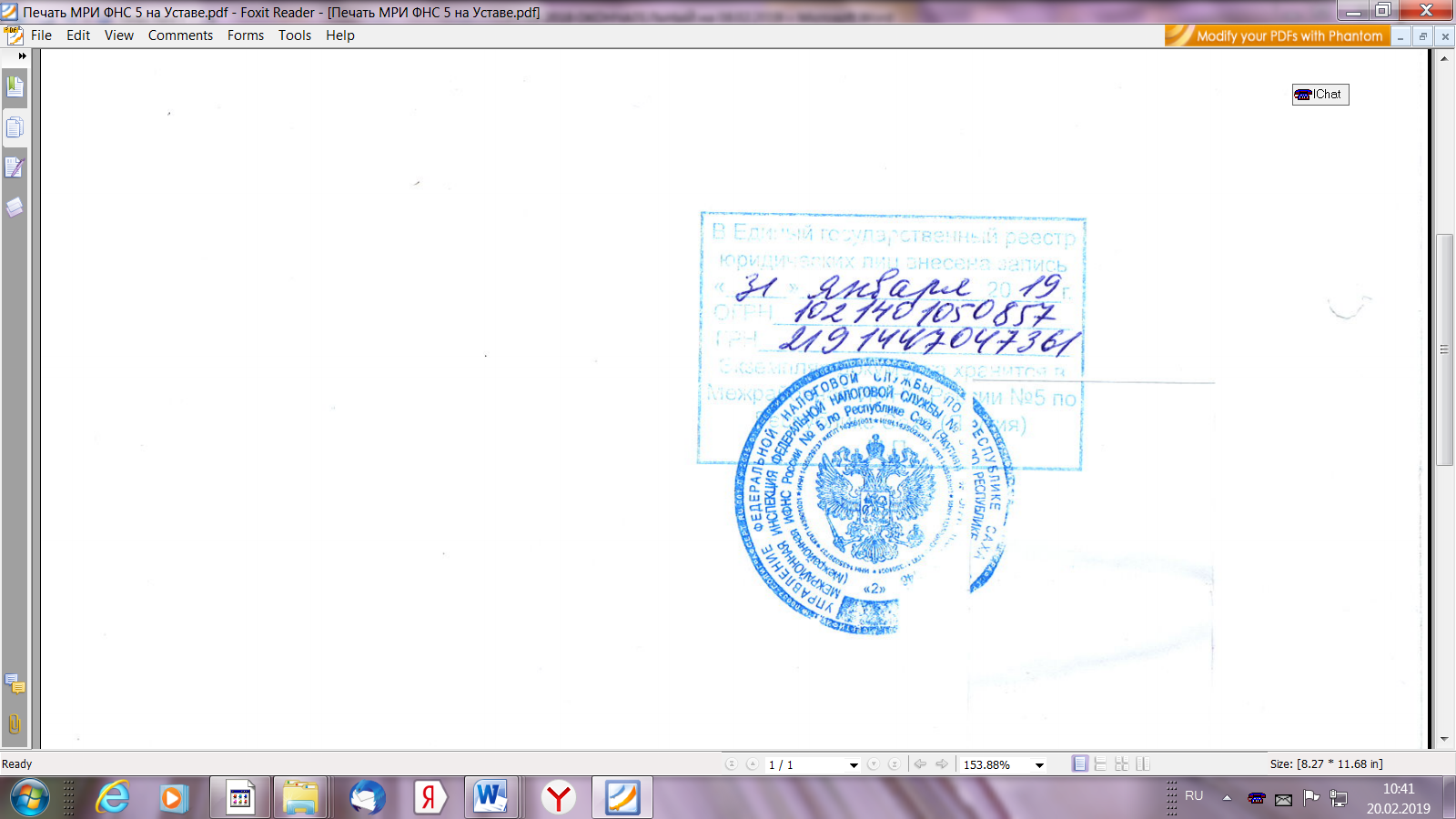 